Дума Вилючинского городского округазакрытого административно-территориального образования города Вилючинска Камчатского краяседьмого созываРЕШЕНИЕ8 ноября 2021 года                                                                                № 112/24-7г. ВилючинскОб отчете о деятельности главы Вилючинского городского округа и деятельности администрации Вилючинского городского округа за 2020 год
Заслушав отчет о деятельности главы Вилючинского городского округа и деятельности администрации Вилючинского городского округа за 2020 год, Дума Вилючинского городского округРЕШИЛА:Отчет о деятельности главы Вилючинского городского
округа и деятельности администрации Вилючинского городского округа за 2020 год принять к сведению согласно приложению к настоящему решению.
Председатель Думы Вилючинского городского округа                                                    В.Л. Шевцовг. Вилючинск, Дума Вилючинского городского округа8 ноября 2021 года№ 112/24-7Приложениек решению ДумыВилючинского городского округа                                                            от 08.11.2021 № 112/24-7Отчет о деятельности главы Вилючинского городского округа и деятельности администрации Вилючинского городского округа за 2020 годг. Вилючинск2021Содержание1. Характеристика общих тенденций социально-экономического развития Вилючинского городского округа за 2020 годСоциально-экономическая ситуация в Вилючинском городском округе определяется общероссийскими экономическими условиями, при этом характеризуется как относительно стабильная. Сдержанные темпы развития экономики поддерживаются устоявшимися условиями муниципального уровня, но имеют колебания под воздействием внешних проявлений экономического характера, в том числе негативных последствий финансовых и экономических ограничений, ограничительных санитарно-эпидемиологических мер, инфляционных проявлений, которые продолжают оказывать влияние на экономические показатели развития. В настоящем времени наблюдается улучшение условий развития экономики, вместе с тем последствия распространения новой коронавирусной инфекции до конца не преодолены, продлеваются карантинные ограничения. В связи с этим сохраняется повышенная неопределенность траектории экономического развития, которая будет определяться не только экономическими, но и эпидемиологическими факторами. Социально-экономическое развитие муниципального образования тесным образом связано с решениями, принятыми на государственном уровне, что оказывает прямое влияние на изменение параметров  экономических и финансовых показателей.Численность постоянного населения Вилючинского городского округа на начало 2021 года составила 22,522 тысяч человек, на начало 2020 года - 22,223 тысяч человек (рисунок 1). Численность населения (в среднегодовом исчислении) за 2020 год составила 22,373 тысяч человек, за 2019 год - 22,101.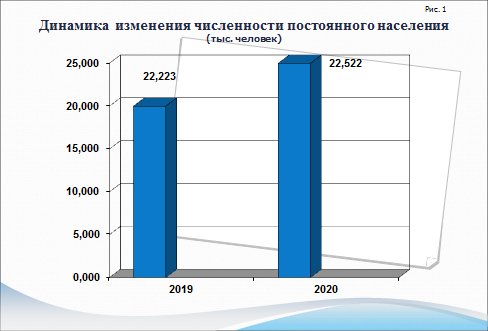 В г. Вилючинске отмечается естественный прирост населения за счет рождаемости благодаря мерам государственной поддержки, развитию сети дошкольных учреждений. Количество родившихся в 2020 году 0,255 тысяч человек, меньше на 0,004, чем в 2019 году 0,259 тысяч человек (рисунок 2). Общий коэффициент рождаемости снижен в 2020 году на 0,4 и составил 11,4 родившихся на 1000 человек населения, в 2019 году 11,7. При этом коэффициент естественного прироста населения имеет положительное значение, в 2020 году составил 2,4 на 1000 человек населения с учетом коэффициента смертности 9,0, в 2019 году 3,6 на 1000 человек населения с учетом коэффициента смертности  8,1. Количество умерших в 2020 году 0,201 тысяч человек, больше на 0,023, чем в 2019 году 0,178 тысяч человек.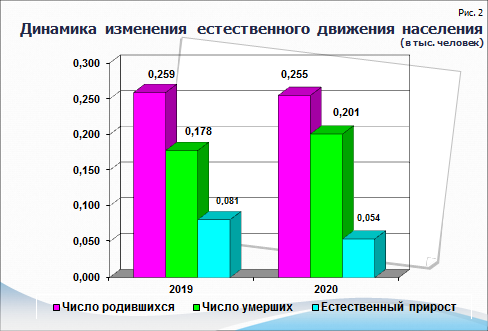 Убыль населения, как результат миграционного оттока, являлась долговременным явлением для городского округа, но исходя  из показателей за последние года, имеется тенденция роста среднегодовой численности  населения. Фактор миграции оказывает существенное влияние на изменение численности населения. Улучшен показатель миграционного прироста, в 2020 году имел положительное значение 0,317 тыс. человек, в 2019 году 0,163 тыс. человек. Сальдо миграции имеет колебания, как за счет привлекаемых кадров, так и изменения экономической возможности к выезду и перемене местожительства, что связывается с особенностью Вилючинского городского округа как закрытого административно-территориального образования за счет проведения организационно-штатных мероприятий Минобороны России и переселения из ЗАТО граждан, утративших служебную связь. Число семей, состоящих на учете на переселение из ЗАТО - 1196. Показатель обеспеченности населения Вилючинского городского округа общей площадью жилых помещений, приходящихся на одного жителя  - 25,63 кв. м. общей площади, ниже, чем обеспеченность населения жильем в целом по краю - 26,3 кв. м. на каждого жителя.Прогноз денежных доходов населения приведен с использованием показателей в целом по региону. Прожиточный минимум в среднем на душу населения (в среднем за год) в 2020 году в Камчатском крае составил 21319,0 рублей, в 2019 году – 20499,0 рубль, увеличившись на 4,0 % относительно 2019 года, в 2019 году было на 5,2 % относительно 2018 года. Для трудоспособного населения – 22354,0 рублей с увеличением на 3,5 %, для пенсионеров – 16892,0 рублей с увеличением на 3,3 %, для детей – 22818,0 рублей с увеличение на 3,6 %.Денежные доходы населения складываются в основном за счет оплаты труда, денежного довольствия, пенсии. Численность пенсионеров, состоящих на учете в системе ПФ РФ, составила в 2019 году - 4349 человек, в 2020 году - 4279 человек, с уменьшением на 70 человек.2. Обоснование достигнутых значений показателей, характеризующих социально-экономического развития Вилючинского городского округа2.1 Экономическое развитиеПромышленное производство в Вилючинском городском округе представлено в основном обрабатывающим производством и обеспечением электрической энергией, водоснабжением, водоотведением. Объем отгруженных товаров собственного производства, выполненных работ и услуг собственными силами в 2019 году составил 5681,6 млн. рублей, в 2020 году – 4525,9 млн. рублей.В целом развитие промышленного производства находится под влиянием общих экономических тенденций развития, при этом изменения динамики могут происходить с учетом особенностей. Моноструктурный характер промышленного производства традиционно характерен для Вилючинского городского округа. Отдельные показатели не приводятся в описании в силу отсутствия статистических данных на муниципальном уровне, разработки их на уровне региона, а также в целях обеспечения конфиденциальности единственного субъекта или округлений единиц измерения небольших по значению показателей.Основным видом в промышленном производстве является ремонт и монтаж машин и оборудования со специализацией по ремонту и утилизации вооружения и военной техники, ремонта и технического обслуживания гражданских судов и других плавсредств. Этот вид производства представляет акционерное общество «Северо-Восточный ремонтный центр», распоряжением Правительства РФ включено в перечень стратегических предприятий.Объем загрузки производства находится в зависимости от изменения объемов заказов, в том числе от размера выделенных средств по государственному оборонному заказу. Основными направлениями для развития отрасли является поэтапная модернизация производственных мощностей, развитие и реконструкция внутренней инфраструктуры и инженерных сетей, техническое перевооружение производства. Одним из основных предприятий отрасли вкладываются инвестиции в проекты реконструкции и технического перевооружения, в том числе за счет собственных средств. Производственная деятельность осуществляется под влиянием сдерживающих факторов:островная система обеспечения поставок (самолетом или морским транспортом) и отдаленность от промышленных центров, что затрудняет оперативное обеспечение поставками, требует дополнительных ресурсов на обеспечение материалами основного производства, высокие транспортные тарифы;большие затраты на энергообеспечение из-за особенностей климата и цен на энергоресурсы;инфляционные процессы, вследствие которых возникают сложности при заключении контрактов.В случае технического перевооружения судоремонтных предприятий отрасль имеет перспективы для более значительного увеличения производства.Объем отгруженной продукции по обеспечению электрической энергией, газом и паром; кондиционирование воздуха в 2020 году – 1231,6 млн. рублей, со снижением от предыдущего года, в 2019 году - 1410,9 млн. рублей. Объем отгруженной продукции по разделу водоснабжение; водоотведение, организация сбора и утилизации отходов, деятельность по ликвидации загрязнений в 2020 году 785,8 млн. рублей, с увеличением от предыдущего года за счет индекса производства, в 2019 году составил 743,0 млн. рублей. Основными направлениями деятельности администрации Вилючинского городского округа (далее – администрация городского округа) в сфере малого и среднего предпринимательства являются: оказание консультационной, финансовой и имущественной поддержки субъектам малого и среднего предпринимательства; поддержка местных товаропроизводителей. Мероприятиями муниципальной программы «Развитие экономики, малого и среднего предпринимательства и формирование благоприятной инвестиционной среды в Вилючинском городском округе» определены основные направления содействия развитию малого и среднего предпринимательства Вилючинского городского округа. В рамках реализации муниципальной программы предусмотрена финансовая поддержка в виде предоставления из местного бюджета Вилючинского городского округа субсидий начинающим субъектам малого и среднего предпринимательства на создание собственного бизнеса в Вилючинском городском округе. Субсидии предоставляются начинающим субъектам малого и среднего предпринимательства, зарегистрированным на территории Вилючинского городского округа и осуществляющим хозяйственную деятельность менее двух лет в сферах, приоритетных для социально-экономического развития Вилючинского городского округа. Приоритетными для Вилючинского городского округа видами деятельности являются:- инновации;- производство продукции;- деятельность гостиниц и прочих мест для временного проживания;- деятельность в области спорта, отдыха и развлечений;- общественное питание;- деятельность в области дополнительного образования;- деятельность по предоставлению персональных услуг;- сбор, обработка, переработка и утилизация отходов;- деятельность в сфере социального предпринимательства, при условии наличия сведений об отнесения такого субъекта малого и среднего предпринимательства к социальному предприятию в Едином реестре субъектов малого и среднего предпринимательства.В 2020 году субсидия предоставлена начинающему субъекту малого и среднего предпринимательства на создание собственного бизнеса в Вилючинском городском округе, а именно: «Оборудование спортивного зала для занятий Тхэквондо» в размере 200 000 рублей.Оказывается консультационная поддержка субъектов малого и среднего предпринимательства: в индивидуальном порядке проводится работа с обратившимися субъектами малого и среднего предпринимательства, даются рекомендации, оказывается посильная помощь в проблемных вопросах.По состоянию на 31.12.2020 за консультационной поддержкой в отдел по работе с предпринимателями, инвестиционной политики финансового управления администрацию Вилючинского городского округа обратились – 117 субъектов предпринимательской деятельности. По всем поступившим обращениям оказана консультационная поддержка.Информационная поддержка субъектов малого и среднего предпринимательства, реализуется путем размещения информации о мероприятиях реализации Программы, мерах поддержки субъектов малого и среднего предпринимательства, актуальной информации для субъектов предпринимательской деятельности в информационно-телекоммуникационной сети «Интернет»: на официальном сайте органов местного самоуправления Вилючинского городского округа; официальных аккаунтах администрации Вилючинского городского округа; в группах «Предприниматели Вилючинска», «ИнвестВГО» мессенджера WhatsApp; на официальной странице отдела по работе с предпринимателями, инвестиционной политики финансового управления администрации Вилючинского городского округа (investvgo) в Instagram; а также публикуется в «Вилючинской газете. Официальных известиях администрации Вилючинского городского округа ЗАТО 
г. Вилючинска Камчатского края». Дополнительно информационная поддержка реализуется путем обеспечения субъектов малого и среднего предпринимательства справочно-информационными материалами по вопросам ведения предпринимательской деятельности, так в 2020 году выпущена брошюра «Информация для предпринимателей». Выпущенная брошюра была оценена как лучшая муниципальная практика в Камчатском крае.В части имущественной поддержки распоряжением администрации Вилючинского городского округа от 30.10.2018 № 507 утвержден Перечень муниципального имущества Вилючинского городского округа, свободного от прав третьих лиц (за исключением имущественных прав субъектов малого и среднего предпринимательства), предназначенного для предоставления во владение и (или) пользование субъектам малого и среднего предпринимательства и организациям, образующим инфраструктуру поддержки субъектов малого и среднего предпринимательства в Вилючинском городском округе. Последняя актуализация произведена 16.10.2020, информация также размещена на официальном сайте органов местного самоуправления Вилючинского городского округа. В Перечень имущества включено 20 позиций, в том числе 2 земельных участка.Создание общественной (социальной) среды, благоприятной для развития бизнеса в рамках данного направления и в целях популяризации предпринимательской деятельности администрация Вилючинского городского округа в 2020 году провела ежегодный конкурс среди субъектов предпринимательской деятельности «Зимняя сказка». Целью новогоднего городского конкурса «Зимняя сказка», является создание праздничного облика и новогоднего настроения у жителей и гостей Вилючинского городского округа, повышение эстетического и художественного уровня оформления фасадов, благоустройство и украшение прилегающих территорий, поиск оригинального подхода к организации праздничной торговли и оказания услуг. Конкурс проводится по двум номинациям «Зимнее настроение» и «Зимнее сияние». На участие в конкурсе поступило 7 заявок от субъектов предпринимательской деятельности, в 2019 году было подано 5 заявок. Итоги конкурса подведены до 30 декабря 2020 года, вручение дипломов и ценных призов победителям конкурса состоялось 31 декабря 2020 года. Ежегодный конкурс среди субъектов предпринимательской деятельности «Зимняя сказка» был оценен как лучшая муниципальная практика в Камчатском крае.На территории Вилючинского городского округа осуществляет работу Координационный совет по развитию малого и среднего предпринимательства Вилючинского городского округа, на заседаниях которого рассматриваются различные вопросы ведения предпринимательской деятельности, условия и формы поддержки субъектов малого и среднего предпринимательства, а также вопросы по защите их прав и законных интересов. По данным единого реестра субъектов малого и среднего предпринимательства Федеральной налоговой службы на территории Вилючинского городского округа на 31.12.2020 зарегистрировано 685 субъектов малого и среднего предпринимательства, в 2020 году зарегистрировано 75 вновь созданных субъектов малого и среднего предпринимательства, снято с регистрационного учета 144 субъекта малого и среднего предпринимательства.Структура малых и средних предприятий в Вилючинском городском округе по видам экономической деятельности в течение ряда лет остается практически неизменной. Сфера торговли в связи с достаточно высокой оборачиваемостью капитала является наиболее востребованной в малом бизнесе. В общем количестве микро, малых и средних предприятий наибольший удельный вес приходится на оптовую и розничную торговлю, что составляет 38,1 %; ремонт автотранспортных средств, мотоциклов, бытовых изделий и предметов личного пользования, а также предоставление прочих персональных услуг составляет – 10,8 %; строительство – 7,5 %; аренда и лизинг – 3,2 %; в области спорта, отдыха, развлечений и образования – 2,9 %; в сфере операций с недвижимым имуществом – 6,3 %; в сфере материального производства занято – 2,8 %; услуги в сфере общественного питания – 3,5 %; предоставление финансовых и правовых услуг – 1,9 %; рыболовство, растениеводство и животноводство составляет – 1,5 %, здравоохранение – 0,8 %, деятельность туристических агентств и организаций предоставляющих услуги в сфере туризма – 0,6 %, деятельность по предоставлению мест временного проживания – 0,9 %. Оборот розничной торговли в 2019 году составил 2246,3 млн. рублей, в 2020 году – 2854,5 млн. рублей. Объем платных услуг населению обусловлен состоянием экономического потенциала, реальных денежных доходов населения, темпами инфляции, предложением услуг на рынке. Объем платных услуг в 2019 году составил 966,3  млн. рублей, в 2020 году составил 840,7 млн. рублей, с уменьшением при удорожании услуг и снижении показателя темпа роста от предыдущего года.Существенное влияние в 2020 году оказала пандемия новой коронавирусной инфекции, в целях предотвращения распространения инфекции были введены ограничительные меры в осуществлении экономической деятельности. На активность развития торговли и услуг населению в Вилючинском городском округе всегда оказывало влияние приобретение товаров и услуг вне городского округа, транспортная доступность, более широкий рынок предложения краевого центра, при этом введенные самоизоляция и ограничения уменьшили эту возможность, что повлекло переориентирование на внутренний сегмент торговли и общественного питания.Более активное развитие приобрели форматы дистанционной торговли через интернет-магазины, заказа и доставки товаров, торговых автоматов, пунктов быстрого питания «фаст-фуд».В распределении оборота розничной торговли по формам собственности частная форма собственности занимает основную долю. Структура оборота розничной торговли сохраняет параметры преобладания доли продовольственных товаров. Наибольшую часть оборота розничной торговли обеспечивают торгующие организации и индивидуальные предприниматели, реализующие товары вне рынков, через объекты стационарной торговой сети, имеющие торговые залы. Наряду с магазинами с традиционной формой обслуживания расширяется сеть магазинов по методу самообслуживания. Продолжается развитие, как одного из направлений потребительского рынка, многоформатной торговли, включая организацию и благоустройство торговых площадок, активно действует ярмарочный формат торговли. При этом, развитие нестационарной, мобильной, ярмарочной торговли  рассматривается, как один из основных каналов сбыта продовольственной и сельскохозяйственной продукции. Постановлением администрации Вилючинского городского округа от 15.03.2012 № 350 «Об утверждении схемы размещения нестационарных торговых объектов на территории Вилючинского городского округа» утверждена Схема размещения нестационарных торговых объектов на территории Вилючинского городского округа, которая актуализируется на основании заявлений субъектов предпринимательской деятельности. В 2020 году заключено 12 договоров на размещение нестационарных торговых объектов, из них:- 1 договор заключен на конкурсной основе;- 11 договоров заключено в связи с наличием преимущественного права на заключение договора на размещение нестационарного торгового объекта (на основании договора земельного участка без проведения конкурсных процедур). В 2019 году заключено 4 договора в связи с наличием преимущественного права на заключение договора на размещение нестационарного торгового объекта (на основании договора земельного участка без проведения конкурсных процедур).На территории Вилючинского городского округа получены 2 разрешения на организацию ярмарки: универсальная постоянно действующая ярмарка по продаже продовольственных товаров и по продаже непродовольственных товаров, организатором ярмарок выступал ООО «ЮЛДУЗ».В целях создания условий для сбыта продукции, производимой малыми хозяйствами и личными подсобными хозяйствами, для осуществления развозной торговли, а также для реализации гражданами сельскохозяйственной продукции собственного производства в жилом районе Приморский организована торговая площадка, оснащенная металлическими павильонами открытого типа на 16 торговых мест. Дополнительно проводятся сезонные, праздничные ярмарки, выездная торговля товарами промышленной группы по сниженным ценам. Также в целях обеспечения условий для массового отдыха жителей Вилючинского городского округа и организации досуга в местах массового пребывания населения на регулярной основе администрацией Вилючинского городского округа оформляется выездная торговля, приуроченная к общегородским культурно-массовым мероприятиям. В 2020 году в рамках проведения общегородских культурно-массовых мероприятий подготовлено 3 постановления администрации Вилючинского городского округа о проведении выездной торговли в целях обеспечения условий для массового отдыха жителей города и организации досуга в местах массового пребывания населения.В целях формирования благоприятного инвестиционного климата в Камчатском крае и обеспечения устойчивого роста инвестиционной активности администрацией городского округа реализован комплекс мероприятий в различных сферах деятельности, направленный на снятие административных барьеров и развитие бизнеса, а именно: приняты нормативные правовые акты, устанавливающие основные направления инвестиционной политики Вилючинского городского округа и развития малого и среднего предпринимательства, включающие в себя порядок предоставления субсидий начинающим субъектам предпринимательской деятельности, порядок сопровождения инвестиционных проектов по типу «одного окна», порядок регулирования отношений в сфере осуществления инвестиционной деятельности; на территории Вилючинского городского округа, начиная с 2010 года работает координационный совет по развитию малого и среднего предпринимательства при администрации Вилючинского городского округа, созданный с целью оказания содействия развитию малого и среднего предпринимательства в Вилючинском городском округе; обеспечена профессиональная подготовка и переподготовка сотрудников администрации, ответственных за привлечение инвестиций и поддержку предпринимательства, на официальном сайте администрации Вилючинского городского округа созданы вкладки «Инвестиции» и «Предпринимательство», где размещается информация о мерах государственной и муниципальной поддержки, протоколы заседаний координационного совета, инвестиционный паспорт Вилючинского городского округа, информация о прямой связи инвестора и администрации Вилючинского городского округа, разработаны и приняты нормативно правовые акты, устанавливающие порядок проведения оценки регулирующего воздействия и экспертизы муниципальных нормативных правовых актов регулирующих вопросы, связанные с осуществлением предпринимательской и инвестиционной деятельности, также определен уполномоченный орган, ответственный за ее проведение.В целях снижения уровня неформальной занятости, легализации «серой» заработной платы на территории Вилючинского городского округа в администрации Вилючинского городского округа постановлением администрации Вилючинского городского округа от 04.02.2015 № 149 создана рабочая группа по снижению неформальной занятости, а также разработано Положение о рабочей группе по снижению неформальной занятости (утверждено постановлением администрации Вилючинского градского округа от 31.03.2015 № 398). В 2020 году членами рабочей группы по снижению неформальной занятости проведено 2 рейда, опрошено 4 человека, нарушений не выявлено, с начала 2020 года обработано обращений организаций за разрешением на въезд в ЗАТО – на 304 человека.В связи с введением на территории Камчатского края ограничительных мероприятий по недопущению распространения новой коронавирусной инфекции (COVID-19) начиная с 23 марта 2020 года рейды не проводились. Во время проведения рейдов с гражданами и представителями организаций проводится разъяснительная работа о недопустимости выплат заработной платы «в конвертах», об обязательном заключении трудовых договоров с работниками, об исчислении стажа в случае работы на условиях неполного рабочего времени (0,5 ставки).На главной странице официального сайта органов местного самоуправления Вилючинского городского округа в информационно-телекоммуникационной сети «Интернет» размещен баннер «Неформальная занятость – Нет зарплате в конверте» с активной ссылкой переходом на раздел сайта содержащий актуальную информацию в том числе: номер телефона горячей линии телефона доверия администрации Вилючинского городского округа «Неформальная занятость» (граждане, имеющие информацию, относящуюся к признакам неформальной занятости могут оставить голосовое сообщение на автоответчик по указанному номеру телефона); размещены: памятка работнику по вопросам оформления трудовых отношений и выплаты заработной платы; анкета социального опроса «Неформальная занятость»; памятка работодателю о мерах административной ответственности.2.2 БюджетУправление муниципальными финансами является базовым условием для эффективного решения вопросов местного значения в целях социально-экономического развития, которое достигается путем повышения устойчивости бюджета городского округа и безусловным исполнением принятых городским округом обязательств. Сложности в сфере управления муниципальными финансами возникают в результате низкого доходного потенциала местного бюджета, недостаточного уровня бюджетной обеспеченности расходных обязательств городского округа, рисков возникновения дефицита, угрозы долговой нагрузки местного бюджета, существенных изменений законодательства.Развитие Вилючинского городского округа осуществляется в условиях относительно ограниченных доходных источников. При этом остается высокой потребность в капитальных вложениях в объекты социальной сферы (образования, культуры, физической культуры и спорта), жилищно-коммунального хозяйства, транспортной инфраструктуры. Бюджетная и финансовая политика направлена на выполнение принятых расходных обязательств, на решение первоочередных социально-экономических задач, обеспечение бюджетной устойчивости. Исполнение расходных обязательств в значительной степени поддерживается безвозмездными поступлениями из федерального бюджета и краевого бюджета. В целях обеспечения сбалансированности местного бюджета при исполнении бюджета в рамках финансового ограничения осуществляются мероприятия по инвентаризации действующих расходных обязательств и их оптимизации, обеспечению в полном объеме и финансированию в первоочередном порядке приоритетных расходных обязательств.Основные характеристики местного бюджета за 2020 год (рисунок 3).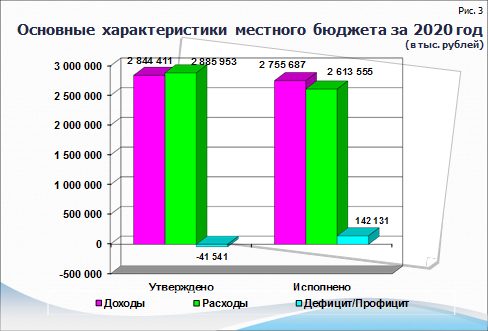 Объем доходов местного бюджета в 2020 году сложился в сумме 2755,7 млн. рублей, с ростом от 2019 года на 16,51%, в том числе налоговые и неналоговые доходы 611,6 млн. рублей, с ростом от 2019 года на 4,62%, безвозмездные поступления от других бюджетов бюджетной системы РФ 2144,9 млн. рублей, с ростом от 2019 года на 20,92%, объем расходов составил 2613,6 млн. рублей, с ростом от 2019 года на 10,20%.  Исполнение местного бюджета за 2020 год с превышением доходов над расходами (профицит) в сумме 142,1 млн. рублей, что является источниками финансирования дефицита бюджета в 2021 году. В таблице 1 приведены отдельные показатели исполнения местного бюджета за 2020 год в сравнении с исполнением за 2019 год.таблица 1тыс. рублейВ 2020 году сохранялась прямая зависимость основных характеристик местного бюджета от уровня безвозмездных поступлений от других бюджетов бюджетной системы Российской Федерации, их доля составляла более 77% от общей суммы доходов, что свидетельствует о высоком уровне дотационности местного бюджета.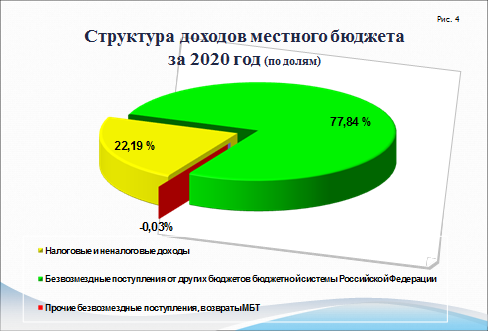 В таблице 2 приведены отдельные показатели исполнения местного бюджета за 2019 год и 2020 год в сравнении с утвержденным планом.таблица 2тыс. рублейДоходы местного бюджета Вилючинского городского округа за 2020 год исполнены в сумме 2755,7 млн. рублей, что составляет 96,88 % от уточненного плана на год в сумме 2844,4 млн. рублей. По налоговым и неналоговым доходам уточненный план исполнен в сумме 611,6 млн. рублей, или 108,69%, по безвозмездным поступлениям 2144,1 млн. рублей, или 93,97 %. Рост исполнения от уточненного плана на год обеспечен в основном за счет налога на доходы физических лиц, исполнение по которому составило 110,49 % с учетом увеличения поступлений от доходов, выплаченных в конце финансового года.Налоговые доходы в 2020 году составили 91,9%, неналоговые доходы– 8,1% от налоговых и неналоговых доходов. Главным бюджетообразующим налоговым доходом является налог на доходы физических лиц – 75,5% в 2020 году от общего объема исполнения налоговых и неналоговых доходов, в большей степени зависит от денежного довольствия военнослужащих. Неналоговые доходы обеспечиваются в основном поступлениями от использования имущества, находящегося в муниципальной собственности - аренда земли, плата за найм. 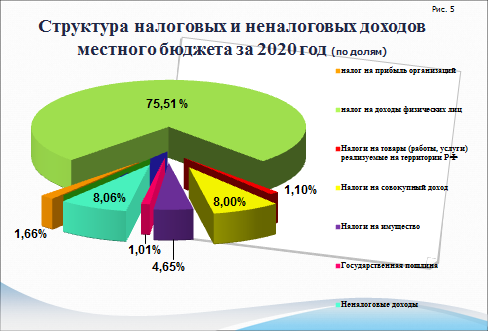 Исполнение безвозмездных поступлений от других бюджетов бюджетной системы Российской Федерации за 2020 год составило 2144,9 млн. рублей, или 93,97 % от уточненного плана, в том числе: дотации 731,7 млн. рублей, или 99,95%; субсидии 653,4 млн. рублей, или 83,49 %; субвенции 712,4 млн. рублей, или 98,96 %; межбюджетные трансферты 47,4 млн. рублей, или 98,79 %.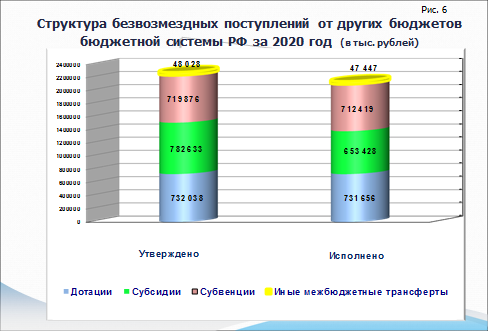 Уточненный план по расходам на 2020 год утвержден в сумме 2886,0 млн. рублей и исполнен в сумме 2613,6 млн. рублей, что составило 90,56% от уточненного плана. В таблице 3 приведены отдельные показатели исполнения местного бюджета за 2019 год и 2020 год в сравнении с утвержденным планом по разделам классификации расходов бюджетов.таблица 3тыс. рублейРасходная политика городского округа выстраивается с учетом единых приоритетов. Социально-экономическое развитие муниципального образования тесным образом связано с решениями, принятыми на государственном уровне, что оказывает прямое влияние на изменение бюджетных параметров. Местный бюджет имеет социальную направленность, наибольший удельный вес в структуре расходов местного бюджета от общей суммы расходов занимают расходы по следующим разделам классификации расходов бюджетов:- 0700 «Образование» - в 2020 году 51,6%, в 2019 году 46,22%;- 0400 «Национальная экономика» - 13,1% и 12,73%;- 0100 «Общегосударственные вопросы» - 11,7% и 14,54%;- 0800 «Культура, кинематография» - 10,1% и 11,32%;- 0500 «Жилищно-коммунальное хозяйство» - 4,7% и 5,43%;- 1000 «Социальная политика» - 3,9% и 5,0%;- 1100 «Физическая культура и спорт» - 3,2% и 3,3%. 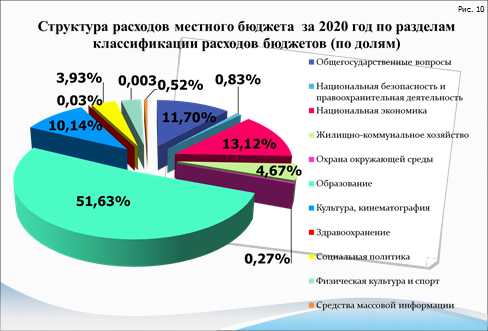 В 2020 году Вилючинский городской округ принимал участие в реализации:- региональных проектов «Успех каждого ребенка», «Современная школа», «Цифровая образовательная среда» в рамках реализации Национального проекта «Образование»;- регионального проекта «Формирование комфортной городской среды»  в рамках реализации Национального проекта «Жилье и городская среда»;- регионального проекта «Содействие занятости женщин – создание условий дошкольного образования  для детей в возрасте до трех лет» в рамках реализации Национального проекта «Демография».Муниципальный долг по состоянию на 01.01.2021 отсутствует.Основные параметры о ходе реализации и об оценке эффективности реализации муниципальных программ.С 2016 года бюджет Вилючинского городского округа формируется в программном формате.В 2020 году на территории Вилючинского городского округа действовали 15 муниципальных программ, в 2021 году реализуются мероприятия также 15 муниципальных программ, которые охватывают все основные сферы деятельности органов местного самоуправления.На 2020 год на реализацию мероприятий муниципальных программ в местном бюджете было предусмотрено 2738,6 млн. рублей, исполнение составило 2479,1 млн. рублей, или 90,5% от запланированного. Источником финансирования мероприятий муниципальных программ являются средства федерального, краевого, местного бюджетов, также могут быть предусмотрены внебюджетные источники (рис. 7).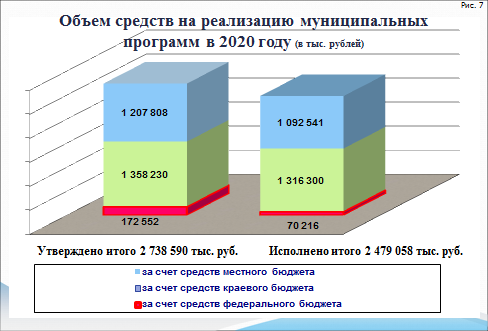 Доля расходов на муниципальные программы в общих расходах местного бюджета составила по плану 94,9 %, по исполнению – 94,9 % (рис. 8).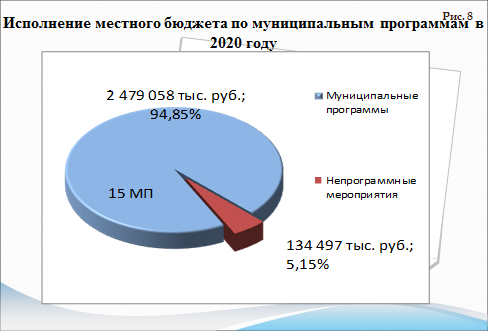 Муниципальная программа содержит годовые целевые индикаторы, которые в количественном и качественном выражении характеризуют ход их реализации, решение основных задач и достижение целей муниципальных программ. В соответствии с Порядком, утвержденным постановлением администрации ВГО от 10.09.2013 № 1286 «Об утверждении Порядка принятия решений о разработке муниципальных программ, их формирования, реализации, проведения и критериев оценки эффективности реализации долгосрочных муниципальных программ» ежегодно проводится оценка эффективности реализации муниципальных программ. Основные параметры муниципальных программ приведены в таблице 4.Таблица 4тыс. рублейПо муниципальной программе «Развитие экономики, малого и среднего предпринимательства и формирование благоприятной инвестиционной среды в Вилючинском городском округе» процент исполнения составил 100%.Неисполнение составило 259 532,63465 тыс. рублей по следующим программам:1. «Развитие образования в Вилючинском городском округе» неисполнение составило 137 240,80 тыс. рублей или 9,44%;2. «Социальная поддержка граждан в Вилючинском городском» неисполнение составило 5 119,67 тыс. рублей или 4,83%;3.«Обеспечение доступным и комфортным жильем жителей Вилючинского городского округа» неисполнение составило 704,85 тыс. рублей или 7,64%;4. «Энергоэффективность, развитие энергетики и коммунального хозяйства, обеспечение жителей Вилючинского городского округа коммунальными услугами и услугами по благоустройству территории» неисполнение составило 10 860,24 тыс. рублей или 5,62%;5. «Культура Вилючинска» неисполнение составило 12 876,11 тыс. рублей или 3,58%; 6. «Физическая культура, спорт, молодежная политика, отдых и оздоровление детей в Вилючинском городском округе» неисполнение составило 65,36 тыс. рублей или 0,08%;7. «Охрана окружающей среды и обеспечение экологической безопасности в Вилючинском городском округе» неисполнение составило 3 323,78 тыс. рублей или 23,71%;8.«Совершенствование системы муниципального управления в Вилючинском городском округе» неисполнение составило 563,85 тыс. рублей или 1,21%;9. «Развитие транспортной системы в Вилючинском городском округе» неисполнение составило 37,50 тыс. рублей или 1,72%;10. «Реализация государственной национальной политики и укрепление гражданского единства в Вилючинском городском округе» неисполнение составило 65,0 тыс. рублей или 2,53%;11. «Управление муниципальными финансами Вилючинского городского округа» неисполнение составило 60 142,65 тыс. рублей или 73,46%;12. «Управление муниципальным имуществом в Вилючинском городском округе» неисполнение составило 1 518,97 тыс. рублей или 2,28%;13. «Безопасный Вилючинск» неисполнение составило 17 505,31 тыс. рублей или 30,64%;14. «Формирование современной городской среды в Вилючинском городском округе» неисполнение составило 9 508,54 тыс. рублей или 3,62%.По результатам представленной оценки из 15 муниципальных программ, по которым было произведено финансирование, общеустановленным критериям эффективности соответствуют 15 муниципальных программ.2.3. Образование2.3.1 Дошкольное образованиеПрограмму дошкольного образования в Вилючинском городском округе реализуют 8 образовательных учреждений. Все дошкольные образовательные организации городского округа работают по федеральному государственному образовательному стандарту дошкольного образования.Во исполнение Указа Президента Российской Федерации от 7 мая 2012 года № 599 «О мерах по реализации государственной политики в области образования и науки» в Вилючинском городском округе дети в возрасте от трех до семи лет обеспечены местами в дошкольных учреждениях. Наличие детей в возрасте от трех до семи лет в очереди на получение места в дошкольной образовательной организации связано с отказом заявителей, проживающих в жилом районе Рыбачий, от места, предоставленного в детском саду жилого района Приморский. По заявлению родителей (законных представителей) данные дети находятся в очереди до момента получения места в желаемый детский сад.490 юных вилючинцев получили направления для посещения дошкольной образовательной организации в 2020 учебном году.Численность детей, на которых выплачивается компенсация части родительской платы за содержание детей в государственных и муниципальных образовательных учреждениях, реализующих основную общеобразовательную программу дошкольного образования на конец 2020 года составляет 1398 человек, в том числе на:- первого ребенка 641 человека;- второго ребенка 603 человек;- третьего ребенка и последующих детей 154 человек.Традиционно педагоги дошкольных учреждений принимают участие в конкурсах профессионального мастерства. При активном информационно-методическом сопровождении МКУ ИМЦ педагог-психолог МБДОУ «Детский сад № 5» Козина Е.Б. стала победителем смотра-конкурса кабинетов психолого-педагогической службы Камчатского края. В муниципальном конкурсе педагогического мастерства «Лучшие в образовании» в номинации «Воспитатель года» приняла участие воспитатель МБДОУ «Детский сад № 7» Шаронова К.Э. Музыкальный руководитель МБДОУ «Детский сад № 1» Гуцаленко Е.В. получила грант 80 000 руб. в рамках конкурсного отбора лучших педагогических работников организаций, осуществляющих образовательную деятельность в Камчатском крае, реализующих программы дошкольного образования. Заместитель заведующего МБДОУ «Детский сад № 9» Лебедева Ю.И. стала победителем краевого конкурса педагогического мастерства «Воспитать человека».Педагог-психолог МБДОУ «Детский сад № 6» Романова Е.В. победитель регионального смотра конкурса кабинетов психолого-педагогической службы образовательных организаций Камчатского края.В региональном чемпионате «Молодые профессионалы» (Worldskills Russia) в компетенции «Дошкольное воспитание – навыки мудрых» педагог дополнительного образования МБДОУ «Детский сад № 5» Омельченко Н.Д.  заняла 2 место, воспитатель МБДОУ «Детский сад № 6» Верхотурова М.В. заняла 3 место.Учреждения дошкольного образования Вилючинского городского округа укомплектованы кадрами на 77,4 процента, из 561,5 ставок постоянно заняты 434,8 ставок; 97,95 ставок занято внутренними и внешними совместителями; 28,75 ставок являются вакантными, из них: 3 ставки воспитателя, 1,5 ставки музыкальный руководитель, 1,5 ставки педагог дополнительного образования, 1 ставка инструктор по физической культуре (бассейн), 2 ставки кастелянша, 0,5 ставки машинист по стирке белья, 8 ставок младший воспитатель, 3 ставки повар, 2 ставки рабочий по комплексному обслуживанию и ремонту здания, 1 ставка садовник, 1,75 ставки уборщик территории, 0,5 ставки вахтёр, 3,5 ставки уборщик служебных помещений, 0,5 ставки специалиста по охране труда, 1 ставка кладовщик.2.3.2 Общее образованиеВ Вилючинском городском округе функционируют четыре общеобразовательные школы. Две школы жилого района Приморский работают в две смены. Средняя наполняемость классов по Вилючинскому городскому округу в 2019-2020 учебном году составила 23,44 человек.Количество обучающихся в общеобразовательных организациях Вилючинского городского округа в динамике представлено в таблице. 
	Обучающиеся ежегодно успешно проходят государственную итоговую аттестацию и показывают стабильные результаты. Наиболее востребованными предметами ЕГЭ 2020 года у выпускников  школ ВГО по прежнему остаются математика профильная, обществознание, биология, физика, история, информатика и ИКТ. В 2020 году высока доля выпускников, успешно сдавших ЕГЭ по предметам:  117 результатов более 60 баллов, из них 38 результатов – более 80 баллов. Высокие результаты (90 и более баллов) по русскому языку показали 5 обучающихся.По итогам 2019-2020 учебного года медалями «За особые успехи в учении» награждены 7 выпускников г. Вилючинска (АППГ 5 человек). В 2020 году, в связи с пандемией COVID-19, на основании постановления правительства РФ от 10.07.2020 №842 «Об особенностях проведения государственной итоговой аттестации по образовательным программам основного общего и среднего общего образования и вступительных испытаний при приеме на обучение по программам бакалавриата и программам специалитета в 2020 году» выпускники основной школы ОГЭ не сдавали. В 2019-2020 учебном году 5 выпускников 9-х классов получили аттестат особого образца (красный аттестат). В городе  осуществляется организационно-методическое сопровождение школьного, муниципального и регионального этапов Всероссийской олимпиады школьников.  Так в 2019-2020 учебном году в предметных олимпиадах школьного этапа приняло участие 2126 обучающихся общеобразовательных учреждений ВГО, муниципального этапа – 601 обучающихся, регионального этапа – 83 обучающихся. Согласно данным мониторинга результативности участия обучающихся в школьном, муниципальном и региональном этапах ВсОШ за 2019-2020 учебный год, несмотря на то, что количество участников регионального этапа значительно уменьшилось, со 135 до 83 (на 52 человека), не снижается количество призёров регионального этапа – 12 человек (на 1 человека больше по сравнению с прошлым годом), что говорит о высоком уровне подготовки участников олимпиады педагогами ОУ ВГО.В нашем городе традиционно проводится муниципальная учебно-практическая конференция школьников «За страницами учебника», инициатором и организатором которой является МКУ ИМЦ. За отчетный период в данной конференции приняли участие: 141 школьник. Из них: 49 школьников 5-11 классов МБОУ СШ №1, 2, 3, 9, ДДТ - в секциях «Научно-техническая», «Филологическая», «Естественно-научная», «Общественные науки», «Иностранные языки», 92 школьника 4-11 классов МБОУ СШ №1, 2, 3, 9 - в секциях для юнармейских отрядов «Военная история» и «Военно-историческое наследие». Членами экспертных групп стали 23 учителя школ и методисты информационно-методического центра, кураторами проектов школьников - 36 педагогов.Сравнительный анализ участия обучающихся общеобразовательных организаций и учреждений дополнительного образования ВГОв конференции школьников «За страницами учебника» за 4 года:На диаграмме наглядно представлено резкое увеличение количества участников конференции в 2019-2020 учебном году. Это связано с тем, что Положением о проведении конференции была предусмотрена новая секция для юнармейцев «Военно-историческое наследие Отечества», помимо введенной в прошлом учебном году юнармейской секции «Военная история», работа данных секций приурочена к 75-летию со Дня Великой Победы.В рамках муниципальной программы «Развитие образования в Вилючинском городском округе» по подпрограмме 3 «Выявление, поддержка и сопровождение одаренных детей и молодежи» отличники учебы получили стипендии администрации городского округа из средств местного бюджета. В 2020 году выплачено из средств местного бюджета 135 стипендий на общую сумму 310 000 рублей.Программой предусмотрено поощрение преподавателей, подготовивших победителей и призеров регионального этапа всероссийской олимпиады школьников, предусмотрены финансовые средства. По итогам регионального этапа всероссийской олимпиады  школьников в 2019-2020 учебном году премию в размере 25 тысяч рублей получили 9 педагогов:- Афанасьева Наталия Николаевна - учитель русского языка и литературы МБОУ СШ № 1, - Блошенко Шота Сергеевич, учитель физической культуры МБОУ СШ № 2, - Будурова Светлана Дмитриевна, учитель английского языка МБОУ СШ № 3, - Короп Галина Кузьминична, учитель математики МБОУ СШ № 1, - Никишина Тамара Александровна, учитель истории МБОУ СШ № 2,- Падерина Людмила Геннадьевна, учитель физической культуры МБОУ СШ № 9, - Романенко Руслана Александровна, педагог дополнительного образования МБУ ДО ДДТ, - Суслова Наталья Николаевна, учитель английского языка МБОУ СШ № 9, - Тимофеева Светлана Михайловна, учитель русского языка и литературы МБОУ СШ № 1.Общая сумма средств местного бюджета, направленная на поощрение педагогов составила 250 000 рублей.В мае 2020 года 16 представителей из числа одаренных детей и молодежи получили Премию главы города в размере 4000 рублей (с учетом НДФЛ) и 4 коллектива в размере 19000 рублей: отряд ЮИД «Патруль», МБОУ СШ № 9 (руководитель – Долбня А.В.), Объединение «Калейдоскоп», МБУ ДО ЦРТДЮ (руководитель – Сметанина Н.В.), творческое объединение «Клуб журналистов», МБОУ СШ №3 (руководитель – Барыкина К.С.), творческое объединение ТЕАТР МОДЫ «МЕЧТА», МБУ ДО ДДТ (руководитель – Шапкина П.В.). Общая сумма средств местного бюджета 140 000 рублей.Традиционно высокие результаты педагогов на конкурсах педагогического мастерства. Так в 2019-2020 учебном году в 11 муниципальных конкурсах и смотрах педагогического мастерства, организованных МКУ ИМЦ совместно с отделом образования администрации ВГО, представляли опыт работы 133 педагога: 70 чел. – участники 7 конкурсов; 63 чел. – участники смотров педагогического мастерства (таких как «Творческая мастерская педагогического опыта», «Шаг к успеху», «Педагогическая надежда»); 30 педагогических работников стали победителями конкурсов муниципального уровня в групповом и индивидуальном зачёте (23 диплома I степени); призёрами стали 39 педагогов; 31 педагог – в региональных конкурсах, из них 11 призовых мест; 94 человека приняли участие во всероссийских / международных конкурсах (88 призовых мест). В 2020 году при активном информационно-методическом сопровождении МКУ ИМЦ учитель биологии МБОУ «Средняя школа № 9» Затворницкая Е.О. завоевала звание призёра конкурса на присуждение премий лучшим учителям в Камчатском крае (в рейтинге 3 место), получив грант 100 000 рублей. Педагог-психолог МБОУ «Средняя школа № 2» Смирнова А.В. заняла 2 место в региональном этапе Всероссийского конкурса профессионального мастерства «Педагог-психолог России».Учитель истории и обществознания МБОУ «Средняя школа № 9» Прядуненко А.А. заняла 2 место в краевом конкурсе педагогического мастерства «Педагогический дебют».В условиях ограничений, связанных с недопущением угрозы распространения на территории Вилючинского городского округа новой коронавирусной инфекции (COVID-19), направление педагогов на курсы повышения квалификации в физико-математическую школу НГУ по программе «Системы профильного обучения в современной школе» не осуществлялось.В рамках реализации проекта «Точки роста» национального проекта «Образование» в МБОУ «Средняя школа № 1» и МБОУ «Средняя школа № 2» оборудованы новые кабинеты для уроков информатики, основ безопасности жизнедеятельности и технологии, выделено и освоено 2 959 384,88 руб.В рамках реализации проекта «Цифровая образовательная среда» национального проекта «Образование» модернизирован и обновлен парк компьютерной, офисной техники и интерактивного оборудования во всех общеобразовательных учреждениях города. В рамках реализации проекта «Успех каждого ребенка» национального проекта «Образования» в МБОУ «Средняя школа № 1», МБОУ «Средняя школа № 2» и МБОУ «Средняя школа № 3» созданы условия для занятия физической культурой и спортом, выделено и осваивается 14 068 460 руб. (ремонт спортивного зала МБОУ «Средняя школа № 1», развитие школьных спортивных клубов МБОУ «Средняя школа № 1», МБОУ «Средняя школа № 2» и МБОУ «Средняя школа № 3», оснащение спортивным инвентарем и оборудованием открытых плоскостных спортивных сооружений МБОУ «Средняя школа № 1» и МБОУ «Средняя школа № 3». Учреждения общего образования Вилючинского городского округа укомплектованы кадрами на 64,5 процента, из 446,14 ставок постоянно заняты 287,8 ставок; 151,84 ставок занято внутренними и внешними совместителями; 6,5 ставок являются вакантными, из них: 1 ставка учитель начальных классов, 3 ставки учитель математики, 1 ставка учитель русского языка и литературы; 0,5 ставки учитель музыки; 1 ставки уборщик служебных помещений.2.3.3 Дополнительное образование детейУчастие детей и молодежи в программах дополнительного образования осуществляется в разных формах. Наряду с реализацией программ в учреждениях дополнительного образования, с учетом перехода на новые образовательные стандарты в школе активно развивается система программ внеурочной деятельности. В целом охват детей в возрасте от 5 до 18 лет всеми формами дополнительного образования с учетом устранения двойного счета в рамках статистического наблюдения во всех образовательных учреждениях ВГО (детских садах, школах, учреждениях дополнительного образования) составляет 63,93%.Численность детей, посещающих группы, кружки и секции учреждений дополнительного образования на конец 2020 года составила 2665 человек по списочному составу, по алфавитному – 1441 чел.В Вилючинском городском округе активно развиваются разные формы гражданско-патриотического и духовно-нравственного воспитания детей. Организация работы по патриотическому воспитанию строится во взаимодействии сферы образования, культуры, спорта, массовых коммуникаций, воинских частей и военного комиссариата.С 28.05.2019 года в нашем городе разработана и в 2020 году успешно реализуется программа «Юнармеец» по военно-патриотическому воспитанию детей, подростков и учащейся молодежи Вилючинского местного отделения ВВПОД «Юнармия». 2019-2020 учебный год – это работа по реализации содержания данной программы: активное участие в мероприятиях патриотической направленности различных уровней всех юнармейцев Вилючинска в рамках проводимого в Российской Федерации Года памяти и славы. В городском округе созданы 5 отрядов юнармейцев общей численностью 1005 человек. В  2019-2020 учебном году проведено 164 воспитательных мероприятий движения Юнармия - посвященные памятным датам истории Отечества, военно-спортивные и историко-краеведческие мероприятия, социальные и благотворительные акции, торжественные праздничные мероприятия. 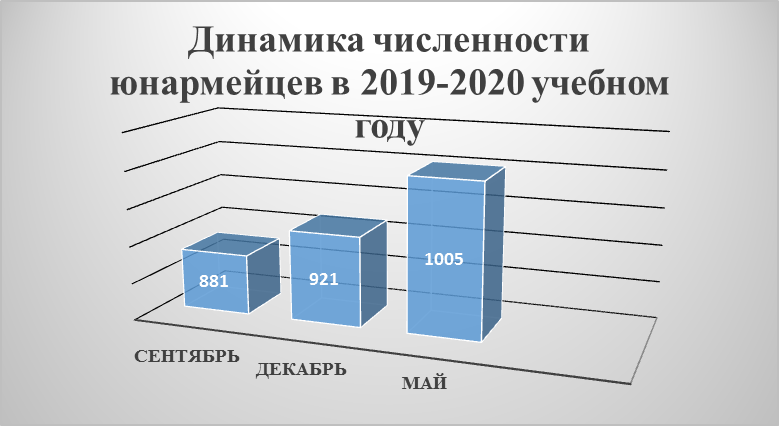 В 2020 году своевременно и в полной мере подготовлены все образовательные учреждения к новому учебному году. Косметический и текущий ремонты были проведены во всех зданиях образовательных организаций. Системами видеонаблюдения обеспечены все образовательные организации Вилючинского городского округа. Выполнялись следующие работы: ремонт туалетных комнат в школах, ремонт помещений в которых реализуется региональный проект «Точки роста», ремонт зимнего сада в детском саду № 6 (витражи), установлены приборы погодного регулирования в дошкольных образовательных учреждения, произведено авансирование за изготовление ПСД на капитальный ремонт СОШ № 3. Общая сумма израсходованных средств составила 21422 тыс. рублей, в том числе из краевого бюджета 9346 тыс. рублей.Учреждения дополнительного образования Вилючинского городского округа укомплектованы кадрами на 64,5 процента, из 122 ставок постоянно заняты 74,9 ставок; 40,57 ставок занято внутренними и внешними совместителями; 6,53 ставок являются вакантными, из них: 1 ставка учитель-логопед, 1 ставка концертмейстер, 4,53 ставки педагог дополнительного образования.2.4 Опека и попечительствоС целью укрепления института семьи и формирования у населения здорового образа жизни в городском округе разработан и реализован План мероприятий, направленных на улучшение положения семей с детьми, профилактику семейного неблагополучия в Вилючинском городском округе, на 2020 год, утвержденный постановлением администрации от 17.03.2022 № 222 (принимается ежегодно). В рамках Плана в 2020 году проводилась работа по следующим направлениям:сохранение семейной среды развития и воспитания детей;сохранение и укрепление здоровья детей-инвалидов, поддержка жизненного потенциала семей, воспитывающих детей-инвалидов;создание условий для самореализации детей, профилактика асоциального, девиантного поведения;улучшение положения детей, находящихся в конфликте с законом, включение их в социально значимую деятельность, внедрение и расширение практики наставничества;формирование ответственного отношения граждан к семейным и родительским обязанностям;создание привлекательных городских (сельских) пространств, способствующих повышению качества жизни и улучшению условий воспитания детей;методическое, кадровое и информационное обеспечение системы профилактики сиротства, развития семейных форм  устройства детей и др.Ежегодно Вилючинский городской округ принимает участие в конкурсе городов России, проводимом Фондом поддержки детей, находящихся в трудной жизненной ситуации. Главная цель конкурса - укрепление семейных ценностей, поддержка семей с детьми, попавшими в трудную жизненную ситуацию, профилактика детского неблагополучия и повышение ответственности родителей за воспитание детей, формирование среды, дружественной детям. По результатам конкурса в 2020 Вилючинский городской округ стал победителем среди городов России с населением от 20 до 100 тыс. человек.Для освещения мероприятий, проводимых в рамках конкурса, создана страница в социальной сети Фейсбук «Вилючинск – город для детей» - https://www.facebook.com/Вилючинск-город-для-детей-490764311108384/. В ноябре 2020 года представители Вилючинского городского округа приняли участие во Всероссийском форуме «Вместе – ради детей» в режиме онлайн. На форуме муниципальное образование представило:опыт работы дошкольных образовательных организаций по раннему выявлению семейного неблагополучия и сопровождению семей, находящихся в трудной жизненной ситуации, опыт развития служб примирения в школах города, проект «Взрослое детство», целью которого является оперативное, качественное и эффективное оказание психолого-педагогической помощи, помощи в адаптации, социализации детей и подростков, находящихся в трудной жизненной ситуации, а также коррекцию детско-родительских отношений и др.;опыт сопровождения выпускников интернатов и замещающих семей в возрасте от 18 до 23 лет.Количество родителей, лишенных/ограниченных родительских прав, на протяжении 3-х лет увеличивается. В то же время необходимо отметить что 50 % родителей лишено родительских прав по иску второго родителя. При этом процент граждан, восстановивших свой родительский статус, остается крайне низким. Основной причиной является нежелание граждан менять свой образ жизни, отношение к воспитанию детей, отсутствие мотивации для возращения детей в семью. Также немаловажное значение имеет отсутствие реальной ответственности родителей за воспитание и содержание детей. Выявление, учет и устройство детей, оставшихся без попечения родителейВ 2020 году наблюдается снижение числа выявленных детей, оставшихся без попечения родителей (на 30,8 % по сравнению с АППГ). Как можно видеть из представленной таблицы сохраняется положительная тенденция к устройству большинства выявленных несовершеннолетних на воспитание в семьи (66,6 %). Работа по подготовке кандидатов в замещающие родителиТаким образом, мы видим, что число граждан и семей, прошедших подготовку к приему ребенка в семью, поставленных на учет в качестве кандидатов в замещающие родители остается примерно на одном уровне. В то же время число граждан, взявших на воспитание ребенка, существенно выше. Это обусловлено тем, что зачастую дети помещаются в уже существующие замещающие семьи, родители в которых прошли подготовку ранее, а также в семьи близких родственников.Количество детей,  воспитывающихся в замещающих семьяхЧисленность детей, оставшихся без попечения родителей, проживающих на территории Вилючинского городского округа и их доля в общей численности детей, проживающих в городе существенно уменьшилась, что связано с миграционной убылью семей, переездом в другие регионы.Обеспечение дополнительных социальных гарантий детей-сирот и детей, оставшихся без попечения родителейОбеспечение дополнительных гарантий права на имущество и жилое помещениеПостановлением администрации Вилючинского городского округа от 15.05.2013 № 682 утвержден Порядок обеспечения жилыми помещениями детей-сирот и детей, оставшихся без попечения родителей, лиц из числа детей-сирот и детей, оставшихся без попечения родителей на территории Вилючинского городского округа, утвержден состав комиссии по обеспечению детей указанной категории жилыми помещениями, утверждена форма акта обследования жилого помещения, приобретаемого для детей указанной категории. Ежегодно проводится проверка сохранности жилых помещений, закрепленных за несовершеннолетними, оставшимися без попечения родителей, лицами из их числа.По состоянию на 01.01.2021 в Вилючинском городском округе:- закреплено за лицами указанной категории – 60 жилых помещений; из них:- непригодно для проживания – 0;- общая площадь жилого помещения, приходящаяся на одно лицо, проживающее в данном жилом помещении, менее учетной нормы  - 7 помещений;- проживают родственники,  страдающие хроническим алкоголизмом, наркоманией – 0;- проживают родственники, страдающие тяжелыми формами хронических заболеваний – 3 помещения;- проживают родственники, имеющие (имевшие) судимость либо подвергающихся (подвергавшиеся) уголовному преследованию (за исключением лиц, уголовное преследование в отношении которых прекращено по реабилитирующим основаниям) за преступления против жизни и здоровья, половой неприкосновенности и половой свободы личности, против семьи и несовершеннолетних, здоровья населения и общественной нравственности, а также против общественной безопасности – 4 помещения; - проживают родственники, ведущие асоциальный  образ жизни – 7 помещений.Однако система контроля сохранности жилых помещений, закрепленных за несовершеннолетними, на сегодняшний день недостаточно эффективна, отсутствует нормативный правовой акт, регулирующий меры социальной поддержки детей-сирот, детей, оставшихся без попечения родителей, по оплате за жилищно-коммунальные услуги, ремонт жилых помещений.Организация летнего отдыха детейРезкое снижение числа детей, отдохнувших в летний период 2020 года, связано с пандемией коронавируса, отсутствием возможности вывоза организованных групп детей на отдых за пределы Камчатского края, прекращением работы детских оздоровительных лагерей и лагерей с дневным пребыванием детей Камчатского края.Обеспечение дополнительных гарантий права на трудРабота с лицами из числа детей-сирот, детей, оставшихся без попечения родителей, в возрасте от 18 до 23 летЕжегодно Отделом проводится плановая проверка условий жизни указанных лиц, в ходе которой выявляется фактическое место нахождения таких лиц, род занятий, условия проживания, необходимая помощь. Решение вопросов и споров по защите имущественных и личных неимущественных прав несовершеннолетних детей:Деятельность по опеке и попечительству в отношении недееспособных, ограниченно дееспособных граждан2.5 Работа с несовершеннолетними и защите их правРабота комиссии по делам несовершеннолетних и защите их прав при администрации Вилючинского городского округа (далее – КДН и ЗП) в 2020 году по профилактике безнадзорности и правонарушений несовершеннолетних строилась на основании Федерального закона от 24.06.1999 № 120-ФЗ «Об основах системы профилактики безнадзорности и правонарушений несовершеннолетних», Законов Камчатского края, регламентирующих деятельность КДН и ЗП, документов, утвержденных на заседаниях комиссии по делам несовершеннолетних и защите их прав при Правительстве Камчатского края. Комиссия организует работу в соответствии с планом, утверждаемым ежегодно. В плане отражаются мероприятия по организации комплексной профилактики безнадзорности и правонарушений несовершеннолетних, вопросы для рассмотрения на заседаниях комиссии. В соответствии с указанными направлениями деятельности в отчетном периоде КДН и ЗП проведено 16 заседаний (АППГ – 16), рассмотрено 179 материалов в отношении несовершеннолетних, их законных представителей и иных лиц (АППГ – 187), рассмотрено 33 профилактических вопросов (АППГ – 20), в органы и учреждения системы профилактики направлено 172 постановлений по вопросам защиты прав несовершеннолетних (АППГ – 107), дано 486 поручения, предусмотренных в постановлениях комиссии (АППГ – 182).В 2020 году службами и учреждениями системы профилактики проводилась работа с 90 несовершеннолетними, признанными находящимися в социально опасном положении (в том числе детьми, проживающих в семьях, находящихся в социально опасном положении).В течение отчетного периода снято с учета 31 несовершеннолетних (по причине улучшения ситуации 31). По состоянию на конец отчетного периода состоит 59 несовершеннолетних, указанной категории.В течение 2020 года поставлено на учет 18 семей, находящихся в социально опасном положении. Снято с учета 17 семей (по причине улучшения ситуации – 6 семей). По состоянию на конец отчетного периода состоит 22 семей, указанной категории.Анализируя результативность работы по данному направлению, в 2020 году прослеживается тенденция к сокращению количества несовершеннолетних и семей, находящихся в социально опасном положении, проживающих на территории округа: на конец отчетного периода на учете состоит 59 несовершеннолетних, находящихся в СОП (АППГ 2019- 65). На конец отчетного периода на учете состоит 22 семьи, находящейся в социально опасном положении (АППГ 2019 – 17). В отношении 6 семей КДН и ЗП было постановлено прекратить работу по индивидуальным программам реабилитации семьи (АППГ - 17), в связи с положительной динамикой.  Таким образом, анализируя итоги деятельности КДН и ЗП установлено, что статистические показатели 2020 года остаются стабильными, на уровне 2019 года. По основным показателям достигнуто значительное снижение: сокращение числа несовершеннолетних и семей, находящихся в социально опасном положении – на 30 %.Мероприятия, планируемые комиссией в 2020 году, выполнены. 2.6 КультураВ современном обществе вопрос развития культуры рассматривается как реальный, эффективный ресурс и инструмент социально-экономического развития. Основные направления развития культуры в Вилючинском городском округе сосредоточены на создании условий для обеспечения права граждан на участие в культурной жизни и пользование учреждениями культуры, на доступ к культурным ценностям, гарантированного Конституцией Российской Федерации.Основной целью учреждений культуры Вилючинского городского округа является создание условий для организации досуга и обеспечение жителей услугами организаций культуры, библиотечного обслуживания, развития духовного и творческого потенциала, повышения доступности и качества образования в сфере культуры.Для реализации данной цели на территории Вилючинского городского округа функционируют 6 учреждений сферы культуры: - муниципальное бюджетное учреждение культуры «Дом культуры» (далее – МБУК ДК);- муниципальное бюджетное учреждение культуры «Централизованная библиотечная система» (далее – МБУК ЦБС);- муниципальное бюджетное учреждение культуры «Краеведческий музей» (далее – Краеведческий музей);- муниципальное бюджетное учреждение дополнительного образования сферы культуры «Детская музыкальная школа № 1» (далее –  ДМШ № 1);- муниципальное бюджетное учреждение дополнительного образования сферы культуры «Детская музыкальная школа № 2» (далее – ДМШ № 2);- муниципальное бюджетное учреждение дополнительного образования сферы культуры «Детская художественная школа» (далее – ДХШ).Мероприятия по развитию культуры Вилючинского городского округа осуществляются в рамках муниципальной программы «Культура Вилючинска», утвержденной постановлением администрации Вилючинского городского округа от 11.12.2015 № 1565. Помимо этого, в 2020 году учреждения культуры являлись участниками еще двух муниципальных программ городского округа: «Безопасный Вилючинск» и «Реализация государственной национальной политики и укрепление гражданского единства в Вилючинском городском округе». Реализация программных мероприятий позволила активизировать деятельность учреждений культуры, увеличить число участников мероприятий, проводимых в Вилючинском городском округе. Целенаправленное выделение средств дало возможность начать работу по внедрению автоматизированных технологий в деятельности библиотек и музеев, что увеличило объем оказываемых ими услуг, повысило их качество. Организация библиотечного обслуживания населения в городском округе представлена муниципальным бюджетным учреждением культуры  «Централизованная библиотечная система», в состав которой входит 6 филиалов-библиотек. С целью обеспечения населения современными библиотечными ресурсами обязательным условием является информатизация библиотек. В городских библиотеках систематически проводится обновление компьютерной техники и программных продуктов, что позволяет развивать деятельность библиотек по созданию собственных информационных ресурсов. Модернизация системы информационно-библиотечного обслуживания населения с внедрением новых технологий и вхождением в единое информационное пространство на территории края является обязательным условием для обеспечения населения современными библиотечными ресурсами. Ежегодно проводится пополнение библиотечных фондов, так в 2020 году составило 13373 экземпляра печатных изданий (книг, газет, журналов). Показатели результативности деятельности Муниципального бюджетного учреждения культуры «Централизованная библиотечная система» показывают выполнение учреждением плана по количеству пользователей библиотечного фонда - 108,5 % (2019г. – 105 %); по количеству посещений - 102,46 % (2019 г. – 101 %); по количеству посещений Web-сайта МБУК ЦБС -185,6%, за счет увеличения количества участников в общегородских мероприятиях – 165,4%; по книговыдаче – 104,5 %.Ежегодно библиотеки МБУК ЦБС выполняют плановые показатели:число пользователей – 16 000, количество посещений – 123 500, книговыдача – 300 000.Положительная динамика наблюдается в обслуживании удаленных пользователей. Большие возможности дает интернет, который служит дополнительному привлечению молодежной аудитории. Читателям предоставляется бесплатный доступ к документам Национальной электронной библиотеки (НЭБ) и к удаленным сетевым электронным ресурсам библиотеки ЛитРес. За отчетный период аудитория таких пользователей  увеличилась  на 32%, количество посещений и книговыдача из сетевых ресурсов на 43,4% и 43,7% соответственно.МБУК ЦБС создает свои электронные библиографические ресурсы с применением программы «Библиотека 5.0». Ведется электронный каталог, его объем ежегодно увеличивается на 2,4 %, библиографические записи находятся в открытом доступе на библиотечном сайте https://villib.ru/. Обращения пользователей к электронной базе увеличилось за отчетный период на 46 %.Книжный фонд ежегодно пополняется на 5500 экземпляров. Проводятся  электронные аукционы  на поставку печатных изданий и заключаются  прямые договора с издательствами. Ежегодно оформляется подписка на периодические издания в количестве около 300 наименований. В целом на 1000 жителей приходится более 6 000 экземпляров документов. Продолжается работа по ретроконверсии краеведческого фонда ЦБС. С 2017 года, на основании предложения Министерства культуры Камчатского края, МБУК ЦБС включена в Национальный Реестр «Ведущие учреждения культуры России».Работа библиотек – это не только пополнение фонда документов и предоставление доступа к ним читателям, это и  просветительская и информационная деятельность в формате публичных акций и массовых мероприятий.  МБУК ЦБС постоянно принимает активное участие в организации и проведении международных и всероссийских акций: Тотальный диктант, Этнографический и Географический диктанты, «Читаем детям о войне», «Библионочь», «Ночь искусств». В 2019 ЦБС награждена Дипломами Министерства культуры Самарской области за участие в X международной акции «Читаем детям о войне» и за участие в IV Международной Акции «Читаем книги Николая Носова».В рамках реализации государственной национальной политики и укрепления гражданского единства в Вилючинском  городском округе МБУК ЦБС активно проводят мероприятия, направленные на развитие гражданственности и патриотизма, на мотивацию граждан к здоровому образу жизни, а также мероприятия, направленные на развитие у детей и молодежи неприятия идеологии терроризма, экстремизма, и привитие им традиционных российских духовно-нравственных ценностей.Широкий общественный резонанс в городе имеет ежегодный муниципальный конкурс «Я с книгой у компьютера», направленный на продвижение книги и чтения. В 2020 году проект принимал участие в Первом всероссийском онлайн фестивале семейного чтения #ЧИТАЙФЕСТ и стал победителем.Значительно расширяет аудиторию пользователей библиотек работа в виртуальной среде. На сайте выделены постоянно действующие рубрики и разделы для различных целевых аудиторий. Благодаря онлайн-сервисам, размещенным на сайте, пользователи имеют возможность виртуального справочно-библиографического обслуживания и продления книг. Увеличение посещения сайта – один из целевых показателей нацпроекта, на сайте и в соцсетях размещается в среднем 1500 - 1700 публикаций.В 2020 году, по результатам независимой оценки качества условий оказания услуг организациями культуры, МБУК ЦБС стала лидером рейтинга среди учреждений культуры Камчатского края, набрав 100 баллов.Муниципальное бюджетное учреждение культуры «Дом культуры» -культурно-досуговое учреждение, которое состоит из 2 структурных подразделений: - Дворец культуры «Меридиан», расположенный в жилом районе Приморский;- Дом офицеров флота  - в жилом районе Рыбачий. Основными видами деятельности учреждения является организация работы клубных формирований, проведение общегородских культурно-досуговых мероприятий. МБУК ДК осуществляет свою деятельность в целях предоставления населению услуг социально – культурного, просветительского, оздоровительного и развлекательного характера, а также сохранения и развития народной традиционной культуры, любительского художественного творчества, поддержки историко-патриотического движения и воспитания детей, молодежи. В учреждении функционируют 45 клубных объединений, из них 15 клубов имеют звание «народный».Ежегодно отмечается увеличение числа участников культурно-досуговых мероприятий по сравнению с плановыми показателями (151,4%). При плановом объеме оказываемых услуг 40 400 посетителей МБУК ДК фактически оказывает услуги 61 159 посетителям.40 лет назад на базе ДК «Меридиан» создан народный театр «ТВМ» (Театр. Время. Мы). Основатель и главный режиссер – Заслуженный работник культуры Российской Федерации А. Ю. Ковалев.Площадка ДК «Меридиан» с 1991 года является одной из основных для проведения краевого фестиваля «Огни рампы» и театр является его постоянным участником. В 2020 году коллектив «ТВМ» - Дипломант 1 степени на Всероссийском фестивале-конкурсе любительских творческих коллективов «Культура — это мы!» в номинации «Театральные коллективы» в г. Москве.С целью гражданско-патриотического воспитания несовершеннолетних, изучения истории воинской славы России и родного края, изучения боевого пути частей и подразделений, базирующихся на Камчатке, на базе Народного театра музыкальной комедии и драмы «ТВМ» - «Театр-Время-Мы» многие годы действует историко-патриотический клуб «Восточный форпост» для детей и подростков в возрасте от 10 до 18 лет.Ежегодно клуб «Восточный форпост» совместно с Городским советов ветеранов, вилючинским отделением Юнармия и военнослужащими Вилючинского гарнизона проводят культурно-массовые мероприятия гражданско-патриотической направленности, особый интерес вызывают театрализованные программы «Исторические чтения», которые проводятся в виде театрализованных представлений с  использованием кино-фото-документалистики, с применением современных технических средств, позволяющих достаточно детально раскрывать исторические события.Также воспитанники  клуба «Восточный форпост» являются активными участниками Всероссийской военно-патриотической акции «Бессмертный полк», на протяжении ряда лет они помогали формировать электронную базу участников «Бессмертного полка» г. Вилючинска, что  позволило в 2020 году провести акцию «Бессмертный полк Вилючинска» на интернет-платформах, а также на городском экране на центральной площади города. В целях сохранения и развития казачьей культуры, в 1992 году были образованы Народные казачьи ансамбли «Родные напевы» и «Младушка». Вилючинские казачьи творческие коллективы ежегодно принимают активное участие в городских, краевых фестивалях, конкурсах и концертах народного творчества. В 2020 году коллективы принимали участие во Всероссийском фестивале-конкурс «Казачья застава» в г. Санкт-Петербурге, в Международном фестивале народного творчества «Дни мира на Тихом океане» и Всероссийском фестивале народного творчества «Салют Победы – 75» в г. Владивостоке.В рамках государственной программы Камчатского края «Безопасная Камчатка» ежегодно в сентябре на Казачьем стане, расположенном на территории Вилючинского станичного казачьего общества, проходит фестиваль народного музыкального творчества детей и молодежи «Казачьи задоринки!». В рамках фестиваля вилючинские казаки проводят спортивные занятия с детьми и молодежью, участники народных казачьих ансамблей «Младушка» и «Родные напевы» представляют фрагменты традиционных казачьих обрядовых действий.Актуальной проблемой МБУК ДК является выведение из эксплуатации большого зрительного зала ДК «Меридиан» и зрительного зала ДОФ. Без восстановления выше указанных объектов нет возможности обеспечить жителей ВГО доступными качественными услугами по проведению массовых мероприятий.Одним из количественных показателей деятельности сферы культуры является обеспеченность культурно-досуговыми учреждениями, поэтому нерешенность проблем обеспеченности учреждений культуры Вилючинского городского округа современным материально-техническим оснащением является препятствием в развитии сферы культуры как составляющей стратегии экономического и социального развития.На территории Вилючинского городского округа осуществляет свою деятельность один Краеведческий музей, которому в 2021 году исполнится 25 лет. Ежегодно с 2012 года музей является участником Национального реестра «Ведущие учреждения культуры России». Музей проводит активную научно-исследовательскую, культурно-образовательную работу, занимается выставочной деятельностью, ежегодно увеличивая количество выставочных проектов и расширяя их тематику (это более 20-ти выставок в год). Музей активно сотрудничает с музеями края, ежегодно представляя жителям  Вилючинска передвижные выставки этих музеев.МБУК «Краеведческий музей» г. Вилючинска можно обозначить как малый музей, деятельность которого является специфической по сравнению с крупными музеями. Тем не менее, его собрание хранит определенную часть национального достояния. Основной фонд музея на 2020 год насчитывает более 4 000 единиц хранения (за пять лет фонд увеличился на 895 предметов). В музее выделены следующие коллекции: естественно-научная, фалеристическая, нумизматическая, этнографическая, письменные источники, полиграфическая и печатная продукция, символика, документы, фотодокументы. Предметы этих коллекций  теснейшим образом связаны  развитием местного общества и становлением города, повествуя о близком и знакомом с юных лет.Аудитория музея постоянна и несколько ограничена, что связано со спецификой нашего города: в основном – это местные жители и их дети, военнослужащие и сравнительно немногочисленные гости.  Тем не менее, количество посещений в год ежегодно достигает 10 тысяч человек. Важно отметить, что музей  доступен всем без исключения категориям посетителей – вход в него является свободным. Шагая в ногу со временем, при проведении лекций и экскурсий работники музея широко используют возможности мультимедийных технологий. Актуальным остается вопрос пополнения и условий сохранности музейных предметов. Показатели результативности деятельности Муниципального бюджетного учреждения культуры «Краеведческий музей» отражают выполнение учреждением плана по количеству посещений музея на 100,1 %.При плановом объеме оказываемых услуг 9670 посещений в стационарный условиях и 500 посещений через сеть Интернет МБУК «Краеведческий музей» фактически оказал  услуги 9685 посетителям в стационарных условиях и 2545 услуг через сеть Интернет. План по количеству музейных выставок, открытых в отчетном периоде, перевыполнен на 26,3 %. Развитие учреждений культуры направлено на увеличение спектра услуг, оказываемых в сфере культуры для населения городского округа, и совершенствование системы образования в сфере культуры.На территории Вилючинского городского округа функционируют три учреждения дополнительного образования сферы культуры: Детская художественная школа, Детская музыкальная  школа № 1 и Детская музыкальная  школа № 2. Контингент обучающихся в детских школах искусств на протяжении ряда лет остаётся стабильным, и составляет 620 детей в возрасте от 7 до 15 лет.В школах разработаны, внедрены и постоянно актуализируются образовательные программы согласно ФГТ (предпрофессиональные образовательные программы) и рекомендациям Министерства культуры Российской Федерации по организации образовательной и методической деятельности при реализации общеразвивающих программ в области искусств, 66,4 % детей обучаются по предпрофессиональным программам (2019 год – 34%). По организации предоставления дополнительного образования по программам художественно-эстетической направленности муниципальными бюджетными учреждениями дополнительного образования сферы культуры выполнен план по количеству обучающихся детей на 100 %, в том числе по количеству обучающихся, принявших участие в выставках, конкурсах, концертах различного уровня выполнен на 100 %. Педагогические работники образовательных учреждений сферы культуры активно участвуют в реализации программы повышения квалификации в рамках национального проекта «Культура», позволяющей сфере творческого образования получить серьезное кадровое пополнение в лице современных специалистов высокого уровня. За 2019-2020 годы уже повысили квалификацию более 20 работников культуры. Все это позволяет дальнейшему совершенствованию системы художественного образования. Педагогические коллективы образовательных организаций сферы культуры ведут активную творческую профессиональную и  концертную деятельность. Ежегодно проводятся десятки концертов для жителей города, учащихся общеобразовательных школ, воспитанников дошкольных образовательных учреждений. Среди  них есть концерты, которые проводятся ежегодно на протяжении уже более 10 лет: Рождественский концерт, Знакомство с музыкальными инструментами, концерты ко Дню 8 Марта, ко Дню Победы, ко Дню славянской письменности и культуры.Учащиеся школы всех отделений принимают участие в муниципальных, краевых конкурсах и фестивалях: «Экипаж – одна семья», «Исполнителей на народных инструментах», «Вилючинская гитара», «Юные дарования Камчатки», «Виват, музыковед!», «Россия начинается с Камчатки», «Скрипки, BRAVO!», «Поющая Камчатка», «Россия начинается с Камчатки», становятся лауреатами и дипломантами в разных номинациях. Учащиеся школ являются участниками, дипломантами и лауреатами очных и заочных всероссийских, межрегиональных  и международных конкурсов. Преподаватели школ принимают активное участие в конкурсных мероприятиях, ежегодно завоевывая призовые места. Так в 2020 году  Воронцова О.Ф., преподаватель сольного пения ДМШ № 2 стала победителем Краевого конкурса методических работ «Мастерская педагогических идей» в номинации «Лучшие методические рекомендации». Беляев А.А., преподаватель по классу баян ДМШ № 1, победил в двух номинациях «Лучшая методическая разработка по проведению внеклассного мероприятия, в том числе с применением информационно – коммуникативных технологий» и «Лучшая аранжировка, обработка, переложение музыкального произведения».Детская музыкальная школа № 2 в 2020 году  стала победитель краевого конкурса «Лучшая ДШИ Камчатского края».Большая часть учреждений культуры городского округа расположена в помещениях, технические условия которых не отвечают установленным требованиям. Детская музыкальная школа № 1 находится в не приспособленном здании, построенном в 1971 году не по типовому проекту. В настоящее время есть большая потребность населения городского округа в получении образовательных услуг, оказываемых ДХШ и ДМШ №1. Необходимо строительство здания детской школы искусств с учетом финансовой поддержки федерального и краевого бюджета. Поэтапное решение вышеназванных проблем, в том числе через реализацию мероприятий Программы, будет способствовать формированию положительного имиджа г. Вилючинска, повышению интереса жителей к раскрытию своего творческого потенциала, достижению качественно нового состояния культуры и искусства города.2.7 Физическая культура и спорт. Молодежная политикаФизическая культура и спортОрганом исполнительной власти в Вилючинском городском округе в сфере физической культуры и спорта является отдел физической культуры, спорта и молодежной политики администрации Вилючинского городского округа. Участниками физкультурного движения являются следующие организации:- 2 муниципальных учреждения физической культуры и спорта: МБУ «Спортивная школа № 2» и МБУ «Центр физической культуры и спорта»;- 2 физкультурно-спортивные учреждения краевого подчинения: КГБУ СШОР единоборств и КГАУ СШОР тхэквондо;- филиал СШОРК ФАУ МО РФ (СКА Хабаровск); - общественные организации физкультурно-спортивной направленности;- коллективы физической культуры в организациях и учреждениях городского округа.Отдел физической культуры, спорта и молодежной политики осуществляет взаимодействие и координацию  деятельности этих организаций в рамках своей компетенции, оказывает методическую, организационную, финансовую поддержку.В 2020 году утверждены следующие муниципальные нормативные акты в области физической культуры и спорта:- постановление администрации Вилючинского городского округа от 13.03.2020 № 210 «Об утверждении Порядка предоставления субсидии местной общественной организации «Федерация тхэквондо г. Вилючинска на финансовое обеспечение затрат на участие несовершеннолетних спортсменов и тренера в тренировочных сборах и соревнованиях по тхэквондо в рамках реализации наказов избирателей Думы Вилючинского городского округа в 2020 году»;- постановление администрации Вилючинского городского округа от 20.07.2020 № 576 «О создании рабочей группы по реализации Всероссийского физкультурно-спортивного комплекса «Готов к труду и обороне» в Вилючинском городском округе на период с 2020 по 2024 годы»;- постановление администрации Вилючинского городского округа от 21.08.2020 № 676 «Об утверждении Плана мероприятий по реализации Всероссийского физкультурно-спортивного комплекса «Готов к труду и обороне в Вилючинском городском округе на период с 2020 по 2024 годы»;- постановление администрации Вилючинского городского округа от 05.10.2020 № 830 «О внесении изменений в Примерное положение о системе оплаты труда работников муниципальных учреждений сферы физической культуры и спорта Вилючинского городского округа, утвержденное постановлением администрации Вилючинского городского округа от 26.12.2017 № 1296»;- постановление администрации Вилючинского городского округа от 06.10.2020 № 832 «Об утверждении Порядка использования объектов спорта, находящихся в собственности Вилючинского городского округа»В 2020 году осуществлялась реализация муниципальной программы «Физическая культура, спорт, молодежная политика, отдых и оздоровление детей в Вилючинском городском округе». Сфера физической культуры и спорта Вилючинского городского округа обеспечена физкультурно-спортивными кадрами на 90 %. Требуются физкультурные работники в учреждения физической культуры и спорта: инструктор-методист, тренеры по футзалу, пауэрлифтингу, шахматам, баскетболу. 	В рамках содействия социально ориентированным некоммерческим организациям выделяются денежные средства для проведения спортивно-массовых мероприятий. Общественные организации физкультурно-спортивной направленности и их участие в физкультурном движении:Работа по физическому воспитанию в дошкольных и общеобразовательных организацияхВ дошкольных учреждениях города физкультурные занятия с детьми проводят инструкторы по физической культуре. В двух детских садах в ваннах для начального обучения плаванию проводятся занятия с детьми 4-6 лет. В 2020 году в детских садах были созданы кружки физкультурной направленности, в которых занимались 74 ребенка.В 2020 году совместно со спортивными школами были проведены соревнования в рамках «Президентских спортивных игр» и «Президентских состязаний» по баскетболу и лыжным гонкам. В связи с угрозой распространения новой коронавирусной инфекции не были проведены соревнования среди общеобразовательных учреждений по легкой атлетике, стрит-болу, мини-футболу, волейболу, общефизической подготовленности.В общеобразовательных учреждениях в рамках внеклассной работы учителями физической культуры проводятся занятия спортивных секций по волейболу, настольному теннису, общефизической подготовке, подготовке к выполнению комплекса ГТО.Работа со студенческой молодежьюВ Камчатском индустриальном техникуме занятия по физической культуре проводит преподаватель физического воспитания. Организованы спортивные секции по занятиям самообороной без оружия и общефизической подготовке.Учащиеся техникума принимают участие в городских соревнованиях по лыжным гонкам, волейболу, плаванию, фестивалях «Готов к труду и обороне».Организация работы с молодежью призывного и допризывного возрастаМБУ ЦФКС в течение 2020 года проводил ознакомительные тренировочные занятия с молодежью допризывного возраста по стрельбе из пневматической винтовки и самообороне без оружия. Организация физкультурно-массовой и спортивной работыВ муниципальных спортивно-массовых мероприятиях принимают участие коллективы образовательных учреждений, воинских частей, судоремонтного завода, других учреждений и предприятий городского округа. Наиболее активно физкультурная работа проводится в воинских частях, отделе пожарной охраны, судоремонтном заводе, ООО «Вилючинская верфь».Организация физкультурно-массовой и спортивной работыПри формировании календарного плана спортивно-массовых мероприятий основными принципами включения в него соревнований по видам спорта являются:- популярность вида спорта среди населения городского округа;- возможность массового привлечения жителей городского округа к регулярным занятиям физической культурой и спортом;- повышение спортивного мастерства спортсменов, выявление сильнейших спортсменов по видам спорта.Участие спортсменов города Вилючинска во всероссийских и международных  соревнованиях:Развитие базовых видов спорта:Горнолыжный спортВ МБУДО ДЮСШ № 2 горнолыжным спортом занимается 170 человек, 3 штатных тренера. Воспитанники горнолыжного отделения Могилюк Александр, Володина Вероника, Сафонов Никита, Щербаков Мирон являются членами сборной Камчатского края.  В 2020 году призерами всероссийских соревнований становились Щербаков Мирон, Володина Вероника. В 2020 году на территории городского округа проводилось 2 муниципальных соревнований по горнолыжному спорту:- Муниципальные соревнования по горнолыжному спорту «Папа, мама, я – горнолыжная семья»;- Межмуниципальные соревнования по горнолыжному спорту «Весенняя проталинка» памяти С. Минко.В январе 2020 года в Вилючинском городском округе проводились краевые соревнования «Вулканы Камчатки».ТхэквондоНа территории Вилючинского городского округа осуществляет учебно-тренировочную деятельность КГАУДО СШОР тхэквондо (3 тренера).Количество занимающихся тхэквондо 238 человек.В 2020 году на территории городского округа проводилось 1 соревнование по тхэквондо – первенство города.Организация работы по месту жительства	В рамках проведения физкультурно-оздоровительной работы по месту жительства ОО «Горнолыжный клуб «Вилюй»  организует работу бугельного подъемника. МБУ «Спортивная школа № 2» осуществляет прокат горнолыжного снаряжения и канатно-буксировочной дороги.	В городском округе организуется 2 ледовых площадки для занятий хоккеем и массового катания. Для любителей лыжных прогулок обеспечивается подготовка городской лыжни здоровья. На лыжной трассе оборудованы раздевалки и туалет.В рамках развития семейного спорта проводятся следующие мероприятия:- спортивная эстафета среди детских садов «Папа, мама, я – спортивная семья»;- муниципальные соревнования по горнолыжному спорту «Папа, мама, я – горнолыжная семья»;- массовое восхождение на сопку Сигнальная, посвященное Всероссийскому Дню ходьбы.Для лиц пожилого возраста проводятся тренировочные занятия по оздоровительной гимнастике Ушу и скандинавской ходьбе.В целях привлечения лиц пожилого возраста к регулярным занятиям физической культурой в Вилючинском городском округе проводилась муниципальная спартакиада пенсионеров.В связи с угрозой распространения новой коронавирусной инфекции в 2020 году 3 спортивно-массовых мероприятия было проведено в онлайн-режиме:- соревнования по общефизической подготовленности;- соревнования по кроссу «Пляжный кросс»;- соревнования по скай-раннингу «Горы по плечу».Физическая культура среди инвалидовОбщее количество инвалидов – 701 человека, из них детей – 96 человек.Муниципальная программа реабилитации инвалидов средствами физической культуры и спорта отсутствует. Мероприятия, направленные на физкультурно-оздоровительную работу с людьми с ограниченными возможностями, включены в муниципальную программу «Физическая культура, спорт, молодежная политика, отдых и оздоровление детей в Вилючинском городском округе». Физкультурную работу с лицами с ограниченными возможностями осуществляет МБУ «Центр физической культуры и спорта».В МБУ «Центр физической культуры и спорта» оборудовано приспособленное помещение для занятий физической культурой с инвалидами. Данное помещение оснащено специальными тренажерами.В 2020 году в данное помещение за счет средств муниципальной программы было приобретено дополнительное оборудование и инвентарь.Проведение физкультурной работы осуществляет специалист по адаптивной физкультуре.Количество занимающихся – 26 человек.Медицинский контроль за занимающимися физической культурой и спортом	Врачебный контроль за воспитанниками спортивных школ осуществляет врач спортивной школы. Массовые физкультурные мероприятия в соответствии с заключенным договором обслуживает бригада скорой медицинской помощи.Пропаганда физической культуры и спортаАнализ статистических наблюденийПо сравнению с 2019 годом количество работников сферы физической культуры и спорта увеличилось на 1 человека. Количество спортивных сооружений не изменилось. Однако осенью 2020 году был проведен ремонт ограждения мини-футбольной площадки, подготовлена асфальтированная площадка для скейт-парка и велодорожка. Количество регулярно занимающихся физической культуры и спорта увеличилось и составляет 8464 человека.По сравнению с 2019 годом количество регулярно занимающихся физической культурой и спортом увеличилось на 3,8 % . Доля регулярно занимающихся физической культурой и спортом в 2020 году составляет 38,1 %. Количество занимающихся в учреждениях, осуществляющих спортивную подготовку,  уменьшилось. При переходе на дистанционный формат тренировочного процесса, связанный с угрозой распространения новой коронавирусной инфекции, количество занимающихся в спортивно-оздоровительных группах значительно уменьшилось. Однако количество спортсменов, проходящих спортивную подготовку, осталось на уровне 2019 года. Проблемы и нерешенные вопросыВ Вилючинском городском округе основным препятствием  в дальнейшем развитии физической культуры и спорта являются: - недостаточное количество спортивных сооружений на территории города. Обеспеченность спортивных сооружений составляет 37,5 %.- недостаточное финансирование спортивной подготовки. В 2020 году в соответствии с нормативами затрат финансирование спортивной подготовки муниципальных учреждений физической культуры не превышало 55 %. Молодежная политикаВолонтерская деятельностьНа территории ВГО с высокой эффективностью проводится работа направленная на профилактику безнадзорности и правонарушений несовершеннолетних путем активизации и вовлечения детей и подростков в социальную практику добровольческих отрядов и общественных организаций. На территории ВГО осуществляют свою деятельность 8 волонтерских объединений с общей численностью участников 275 человек, в том числе:- Волонтерское объединение «Единство» на базе МБОУ СШ №1- 30 участников;- Волонтерское объединение «Благо Дарю» на базе МБОУ СШ №2 - 28 участников;- Волонтерское движение «Путь добра» на базе МБОУ СШ №3 – 43 участника;- Волонтерское объединение «Стиль жизни» на базе МБОУ СШ №9 – 24 участника;- Волонтерское объединение «Ровесник» на базе МБОУДО «ЦРТДЮ» - 34 участника;- Общественная организация «ЮКАМ» на базе МБУ ДО «Дом Детского творчества» - 20 участников;- Волонтерское объединение «Добрый КИТ» на базе КГПОБУ «Камчатский индустриальный техникум» - 60 учасников;- Центр серебряного волонтерства на базе КЦСОН – 36 участников.  С ноября 2020 года осуществлял свою деятельность штаб акции #МЫВМЕСТЕ. Добровольцы оказывали адресную помощь населению: помогали в доставке продуктов питания, медикаментов, а так же в бытовых вопросах. Такое решение было принято в связи с тем, что на территории края был введён режим самоизоляции для лиц старше 65 лет.Мероприятия, проведенные в 2020 году в рамках реализации молодежной политики на территории Вилючинского городского округа2.8. Сведения о государственной регистрации актов гражданского состояния За 2020 год всего зарегистрировано 758 актов гражданского состояния (далее – АГС), в том числе; - о рождении- 241; из них мальчиков-124, девочек-117;редкие мужские имена - Яромир, Одсэр, Всеволод, Диамид, Эмиль, Гордей, Жаргал, Ефим. популярные мужские имена - Артём, Михаил, Владислав.редкие женские имена- Ассоль, Изабелла.популярные женские имена- Анна, Арина, Алиса, Дарья.- о смерти- 182;- о заключении брака- 132;- о расторжении брака- 154, в том числе по решению суда – 109;- об установлении отцовства- 32;- об усыновлении (удочерении) -1;- о перемене имени -16.Рассмотрено всего 789 заявлений на государственную регистрацию АГС, из них поступили через Единый портал государственных и муниципальных услуг - 21 заявление, через многофункциональный центр - 11 заявлений.Всего совершено юридически значимых действий - 1689 из них: -- рассмотрено заявлений о внесении исправлений и изменений в записи АГС - 44;- исполнено извещений о внесении исправлений и изменений в записи АГС поступивших из органов ЗАГС РФ и иностранных государств – 75;- исполнено заключений органов ЗАГС о внесении исправлений и изменений в записи АГС – 9;выдано повторных свидетельств о государственной регистрации АГС  – 276;- выдано справок о государственной регистрации АГС – 711;- рассмотрено обращений граждан об истребовании документов с территории иностранных государств- 4;- дооформленных записей АГС о расторжении брака, на основании заявления другого супруга- 69;- проставлено отметок в записи АГС - 180;- предоставлено сведений по запросам уполномоченных органов- 319.Сумма государственной пошлины, фактически уплаченной за государственную регистрацию АГС и совершение юридически значимых действий за 2020 год составила- 412500 рублей. Сумма предоставленных льгот составила- 28550 рублей.С 01.01.2020 по 30.11.2020 г. специалистами отдела переведено 15645 записей АГС с бумажного носителя в электронный вид. Все акты гражданского состояния находящиеся на хранении в отделе на бумажном носителе переведены в электронный вид и сконвертированы в федеральной государственной информационной системе Единого государственного реестра записей актов гражданского состояния. 2.9 Управление и распоряжение муниципальным имуществомЗа период 2020 года была произведена работа по обследованию муниципальных жилых помещений по обращениям граждан в рамках исполнения постановления администрации Вилючинского городского округа от 06.07.2016 № 818 «Об утверждении порядка возмещения нанимателям муниципальных жилых помещений расходов, понесенных при производстве работ по ремонту жилых помещений и установке приборов учета коммунальных услуг» (далее – Порядок). Обследовано 198 жилых помещений и составлено столько же актов технического состояния муниципальных помещений. Акты вручены нанимателям жилых помещений, по которым, граждане, после проведения ремонтных работ в помещениях, вправе возместить расходы, понесенные при производстве ремонтных работ согласно названному Порядку.В этот же период за возмещением денежных средств в отдел УМИ обратилось 168 человек. Проведена работа по проверке документов, поданных нанимателями для возмещения расходов, понесенных при производстве работ по ремонту жилых помещений, а так же произведен комиссионный осмотр фактически выполненных работ. На основании проверенных документов были изготовлены приказы «О возмещении нанимателю муниципального жилого помещения расходов, понесенных при производстве работ по ремонту жилого помещения и перечислении денежных средств» на сумму 8 498 370,05 рублей.В течение 2020 года проводилась активная работа с гражданами в части разъяснения порядка приватизации муниципального жилого фонда Вилючинского городского округа. За данный период подписано и зарегистрировано 28 договоров бесплатной передачи жилых помещений в собственность граждан. В течение 2020 года велась работа по принятию в муниципальную собственность жилых помещений договорам дарения квартиры. За данный период было принято 2 жилых помещения.В соответствии с Федеральным законом от 05.04.2013 № 44-ФЗ «О контрактной системе в сфере закупок товаров, работ, услуг для обеспечения государственных и муниципальных нужд» приобретено два жилых помещений (квартир) путем проведения торгов. Приобретение необходимых жилых помещений осуществляется для обеспечения жилыми помещениями детей-сирот и детей оставшихся без попечения родителей.В соответствии со статьей 378.2 Налогового кодекса Российской Федерации, Постановлением Правительства Камчатского края от 22.05.2017 № 212-П, Распоряжением Министерства имущественных и земельных отношений Камчатского края от 27.03.2019 № 115-р проведены выездные обследования по определению вида фактического использования зданий (строений, сооружений) и помещений в них для целей налогообложения. В соответствии с утвержденным графиком (56 объектов по графику) обследований объектов недвижимого имущества, планируемых к включению в перечень объектов недвижимого имущества, в отношении которых налоговая база определяется как кадастровая стоимость, на территории Вилючинского городского округа в 2020 году, комиссией по определению вида фактического использования объектов недвижимого имущества в целях налогообложения, в связи с неблагополучной эпидемиологической обстановкой связанной с распространением коронавирусной инфекцией в 2020 году, обследовано 4 объекта недвижимого имущества. 2.10 Управление муниципальным жилищным фондомНа учете граждан, претендующих на получение социальной выплаты для приобретения жилого помещения за границами закрытого административно-территориального образования города Вилючинска Камчатского края, состоит 1212 семей.Подготовлены и выданы в 2020 году 7 государственных жилищных сертификатов.Приняты заявления и документы от граждан, состоящих на соответствующем учете, желающих получить ГЖС в 2021 году.Сформирован и утвержден список граждан-участников основного мероприятия (на получение социальной выплаты) на 2021 год из 30 семей.Состоит на учете в качестве нуждающихся в жилых помещениях, предоставляемых по договорам социального найма - 348 семей.Произведено расчетов и перерасчетов размера дохода, приходящегося на каждого члена семьи и стоимости имущества, находящегося в собственности членов семьи и подлежащего налогообложению, в целях признания граждан малоимущими и принятия их на учет в качестве нуждающихся в жилых помещениях муниципального жилищного фонда, предоставляемых по договорам социального найма - 105.Принято заявлений о принятии на учет нуждающихся в жилых помещениях, предоставляемых по договорам социального найма - 48 из них:- признаны малоимущими и нуждающимися в жилых помещениях, предоставляемых по договорам социального найма - 47;- отказано в принятии на учет нуждающихся в жилых помещениях, предоставляемых по договорам социального найма (по различным причинам) - 1.Снято с учета граждан в качестве нуждающихся в жилых помещениях, предоставляемых по договорам социального найма 39 (36 получили жилые помещения, по различным основаниям 3).Исключено из специализированного жилищного фонда 11 (снят статус «служебное» 9, детям-сиротам 3) жилых помещений.Предоставлено жилых помещений за 2020 год 183 из них:- 36 по договорам социального найма;- 97 по договорам найма служебного жилого помещения;- 47 по договорам коммерческого найма;- 3 квартир детям-сиротам.Из ранее предоставленных детям-сиротам квартир перезаключено на новый 5 летний срок 7 договоров.По обращениям о предоставлении муниципальной услуги «Предоставление информации об очередности предоставления жилых помещений на условиях социального найма» 22. Заказано по межведомственному взаимодействию 1029 выписок из ЕГРП.Осуществлено более 50 выездов по обследованию жилых помещений (сдача, возмещение, аварийные ситуации) обследовано более 750 помещений.Направлены в юридический отдел служебные записки о признании утратившими право пользования жилыми помещениями 20. Направлено гражданам 38 уведомлений о наличии задолженности за наем жилых помещений, 11 служебных записок в юридический отдел администрации (издано 9 судебных приказов, 2 в работе).Принято участие в комиссиях по перепланировке жилых помещений.Проведено 3 комиссии по переселению граждан из ЗАТО.2.11 Земельные отношенияПринято в муниципальную собственность 11 земельных участков, из них один из федеральной собственности, 10 земельных участков в связи с отказом граждан от права собственности на земельный участок согласно 
ч. 1.1 ст. 19 Земельного кодекса РФ.Отделом проводится работа по разъяснению гражданам вопросов предоставления земельных участков на территории Вилючинского городского округа с учетом особого статуса земель (ЗАТО). За 2020 год предоставлен 53 земельных участков, из которых 43 в аренду, 8 - постоянное (бессрочное) пользование, 2 - безвозмездное пользование. По всем действующим договорам аренды произведено начисление арендной платы на сумму 35 534 152,33 рублей. Принята к учету оплата в 2020 году на сумму 23 152 509,21 рублей.За 2020 год отделом архитектуры и градостроительства подготовлено и выдано 10 градостроительных планов земельных участков. Проведено 4 заседания комиссии по подготовке проекта Правил землепользования и застройки Вилючинского городского округа по рассмотрению предложений о внесении изменений в Правила землепользования и застройки Вилючинского городского округа, вынесенных физическими и юридическими лицами, отделом архитектуры и градостроительства.По результатам рассмотрения предложений:- по 4 предложениям - рекомендовано отказать в подготовке проекта о внесении изменений в Правила землепользования и застройки Вилючинского городского округа;- по 3 приложениям - рекомендовано принять решение о подготовке проекта о внесении изменений в Правила землепользования и застройки Вилючинского городского округаОтделом архитектуры и градостроительства организованы и проведены публичные слушания по вопросам внесения изменений в приложение к решению Думы Вилючинского городского округа от 25.10.2010 № 4/2-5 «Об утверждении Правил землепользования и застройки Вилючинского городского округа».По результатам работы 2020 года внесены изменения Правила землепользования и застройки Вилючинского городского округа»: - в графической части Правил землепользования и застройки Вилючинского городского округа изменены границы производственно-коммерческой зоны (ПК) и зоны природных ландшафтов и неудобий (Р-4),  границу территориальной зоны «Зона ведения дачного хозяйства и садоводства (СХ-2)»;- дополнен Градостроительный регламент зоны ведения дачного хозяйства (СХ-2) видом разрешенного использования земельного участка; - виды разрешенного использования земельных участков градостроительных регламентов территориальных зон приведены в соответствие с видами разрешенного использования земельных участков, предусмотренными классификатором видов разрешенного использования земельных участков, утвержденным приказом Министерства экономического развития Российской Федерации от 01.09.2014 № 540 «Об утверждении классификатора видов разрешенного использования земельных участков».В 2020 году отделом архитектуры и градостроительства заключен муниципальный контракт на выполнение работ по внесению сведений о территориальных зонах, установленных Правилами землепользования и застройки Вилючинского городского округа, в Единый государственных реестр недвижимости. В 2020 году проведена работа по рассмотрению и утверждению документации по планировке территории городского округа, в том числе:1) принято 2 решения о разработке проекта межевания территории:2) проведено 1 публичные слушания по проекту межевания территории; 3) утвержден 1 проект межевания территории.В 2020 году отделом  архитектуры и градостроительства в Федеральную информационную адресную систему внесено:1) 10 объектов капитального строительства2) 2 помещения.В 2020 году отделом архитектуры и градостроительства в рамках  муниципальной программы «Управление муниципальным имуществом в Вилючинском городском округе» проведены кадастровые работы по образованию двух земельных участков.В 2020 году утверждено 44 схем расположения земельных участков, их них 39 - в рамках предварительного согласования предоставления земельного участка 2.12 Градостроительная деятельность, строительствоВ 2020 году рассмотрено 2 заявления граждан о признании садового дома жилым домом или жилого дома садовым домом. По результатам рассмотрения заявлений межведомственной комиссией решение о признании садового дома жилым домом не принималось.В 2020 году заявления о признании помещения жилым помещением, жилого помещения непригодным для проживания, многоквартирного дома аварийным и подлежащим сносу или реконструкции не поступали.В 2020 году поступило 15 заявлений граждан по вопросам согласования перепланировки и (или) переустройства жилых (нежилых помещений), сохранения жилого помещения в переустроенном виде.По результатам рассмотрения заявлений комиссией:согласованы 9 перепланировки жилых помещений;согласована 1 перепланировка и переустройство в нежилом помещений;отказано в согласовании перепланировки жилых помещениях в 4 случаях;отказано в сохранении жилого помещения в переустроенном виде в 1 случае.По заявлениям граждан о приемке работ по результатам выполненных перепланировок приняты работы в 8 жилых помещениях.По вопросу согласования и приемки работ по переводу жилых помещений в нежилые, и нежилых помещений в жилые поступило 1 заявление юридического лица, по результатам работы с которым 1 нежилое помещение переведено в жилое помещение.В 2020 году разрешения на установку и эксплуатацию рекламных конструкций на территории Вилючинского городского округа не выдавались.Предписания о демонтаже рекламных конструкций, установленных без разрешения на установку и эксплуатацию рекламной конструкции, срок действия которого не истек, не выдавались.Аукцион на право заключения договоров на установку и эксплуатацию рекламных конструкций не проводился в целях недопущения распространения на территории Камчатского края COVID-19.Также за 2020 год выдано 3 разрешения на строительство объектов капитального строительства, 1 уведомление об отказе в выдаче разрешения на строительство, 1 уведомление о соответствии указанного в уведомлении о планируемом строительстве параметров объекта индивидуального жилищного строительства или садового дома установленным параметрам и допустимости размещения объекта индивидуального жилищного строительства или садового дома на земельном участке, выдано 1 разрешение на ввод в эксплуатацию объектов капитального строительства.В 2020 году отделом архитектуры и градостроительства заключен муниципальный контракт на выполнение работ по внесению сведений о территориальных зонах, установленных Правилами землепользования и застройки Вилючинского городского округа, в Единый государственных реестр недвижимости. В 2020 году проведена работа по рассмотрению и утверждению документации по планировке территории городского округа, в том числе:1) принято 2 решения о разработке проекта межевания территории:2) проведено 1 публичные слушания по проекту межевания территории; 3) утвержден 1 проект межевания территории.В 2020 году отделом  архитектуры и градостроительства в Федеральную информационную адресную систему внесено:1) 10 объектов капитального строительства2) 2 помещения.В 2020 году отделом архитектуры и градостроительства в рамках  муниципальной программы «Управление муниципальным имуществом в Вилючинском городском округе» проведены кадастровые работы по образованию двух земельных участков.В 2020 году утверждено 44 схем расположения земельных участков, их них 39 - в рамках предварительного согласования предоставления земельного участка В 2020 году отделом архитектуры и градостроительства заключены муниципальные контракты на разработку проектно-сметной документации по объектам:- «Капитальный ремонт помещений здания ДОФ, поврежденных в результате залития, произошедшего в ходе выполнения работ по капитальному ремонту кровли здания ДОФ с элементами усиления конструкций покрытия»;- «Устройство уличной лестницы к поликлинике по адресу: ул. 50 лет ВЛКСМ, д. 6 в жилом районе Рыбачий»;- «Устройство беговой и велосипедной дорожек на общественной территории по ул. Победы, д. 7,811,13,16,17»;- «Капитальный ремонт ограждения (забора) по периметру котельной в ж.р. Приморский по адресу: Камчатский край, г. Вилючинск, земельный участок кадастровый номер 41:02:0010106:86»;- «Капитальный ремонт ограждения (забора) по периметру котельной в ж.р. Рыбачий по адресу: Камчатский край, г. Вилючинск, земельный участок кадастровый номер 41:02:0010108:45»;- «Капитальный ремонт пришкольной столовой МБОУ СШ № 9»;- «Благоустройство Вилючинского проспекта» в г. Вилючинске Камчатского края».В 2020 году в рамках муниципальной программы «Формирование современной городской среды в Вилючинского городского округе»:1) выполнены работы по благоустройству общественных территорий:- «Устройство уличной лестницы к поликлинике по адресу: ул. 50 лет ВЛКСМ, д. 6 в жилом районе Рыбачий»;- «Устройство беговой и велосипедной дорожек на общественной территории по ул. Победы, д. 7,811,13,16,17».2) выполнены работы по капитальному ремонту сооружения «Обелиск в честь Дня Победы» в жилом районе Приморский г. Вилючинска;3) приобретены малые архитектурные формы (информационные стенды, качели с навесами, диваны парковые) в целях благоустройства общественных территорий;4) заключены муниципальные контракты со сроком исполнения в 2021 году:- Устройство пешеходной зоны в районе общеобразовательной школы № 9 в жилом районе Приморский в г. Вилючинск Камчатского края (1 этап «устройство покрытий») в рамках п. 1.2.1 муниципальной программы «Формирование современной городской среды в Вилючинском городском округе»;- Изготовление и поставка опор уличного освещения для устройства беговой и велосипедной дорожки на общественной территории по ул. Победы, д. 7, 8, 11, 13, 16, 17 (3 этап «наружное освещение») в рамках п. 1.2.1.10 муниципальной программы «Формирование современной городской среды в Вилючинском городском округе».В 2020 году отделом архитектуры и градостроительства в рамках муниципальной программы «Развитие образования в Вилючинском городском округе» заключены муниципальные контракты, договоры по объекту капитальному строительству «Детский сад в жилом районе Рыбачий в г. Вилючинск» на:- работы по строительству объекта капитального строительства;- выполнение работ по созданию геодезической разбивочной основы;- оказание услуг онлайн-видеонаблюдения с трансляцией в информационно-телекоммуникационной сети «Интернет»;- оказание услуг по проведению строительного контроля;- подключение (технологическом присоединении) к централизованной системе водоотведения;- осуществление технологического присоединения к электрическим сетям (ТУ № 97/20);- подключение (технологическом присоединении) к централизованной системе водоснабжения.В 2020 году в рамках муниципальной программы «Культура Вилючинска» выполнены работы по капитальному ремонту Зеркального зала здания ДОФ, поврежденного в результате залития, произошедшего в ходе выполнения работ по капитальному ремонту кровли здания ДОФ с элементами усиления конструкций покрытия.В 2020 году в рамках муниципальной программы «Безопасный Вилючинск»:- заключен муниципальный контракт на выполнение работ по капитальному ремонту ограждения (забора) по периметру территории котельной в ж.р. Приморский по адресу: Камчатский край, г. Вилючинск, земельный участок кадастровый номер 41:02:0010106:86;- объявлен электронный аукцион на выполнение работ по капитальному ремонту ограждения (забора) по периметру территории котельной ж.р. Рыбачий по адресу: Камчатский край, г. Вилючинск, земельный участок кадастровый номер 41:02:0010108:45 со сроком исполнения в 2021 году.В 2020 году отделом архитектуры и градостроительства выдано 3 архитектурных задания на заполнение колерного паспорта зданий, сооружений (в том числе временных) на территории Вилючинского городского округа.В 2020 году совместно с проектным бюро «М4» подготовлена и подана заявка на участие во Всероссийском конкурсе лучших проектов создания комфортной городской среды в малых городах и исторических поселениях.В 2020 году выдано 13 разрешений на производство вырубки деревьев и кустарников на территории г. Вилючинска.В 2020 году подготовлено и выдано 10 разрешений на размещение объектов на земельном участке без его предоставления и установления сервитутов юридическим лицам.В 2020 году отделом архитектуры и градостроительства реализация наказов избирателей Вилючинского городского округа не осуществлялась.В 2020 году подготовлено 5 постановлений администрации Вилючинского городского округа об изменении основного вида разрешенного использования земельного участка.2.13 Жилищно-коммунальное хозяйствоОтопительный период 2019-2020 годов в городском округе закончен 15 июня 2020 года (постановление администирации Вилючинского городского округа от 11.06.2020 № 461 «Об окончании отопительного периода 2019-2020»).В городском округе с 16 июня 2020 года начато выполнение организациями всех форм собственности (обслуживающих объекты теплоснабжения, эксплуатирующих жилищный фонд и учреждениями социальной сферы) мероприятия по подготовке объектов к работе в осенне-зимний период 2020-2021 годов.В соответствии с приказом Министерства энергетики Российской Федерации от 12.03.2013 № 103 «Об утверждении Правил оценки готовности к отопительному периоду» утверждена Комиссия по оценке готовности потребителей тепловой энергии, а также по оценке готовности единой теплоснабжающей организации Вилючинского городского округа к отопительному периоду 2020-2021 годов.Согласован с Министерством жилищно-коммунального хозяйства и энергетики Камчатского края План мероприятий по подготовке жилищно-коммунального хозяйства и инженерной инфраструктуры, жилищного фонда городского округа к осенне-зимнему периоду 2020-2021 годов (в соответствии с постановлением Государственного комитета в Российской Федерации по строительству и жилищно-коммунальному комплексу от 27.09.2003 № 170) на основании плановых, весенних осмотров жилых домов и инженерной инфраструктуры городского округа.Согласно программе проведения проверки готовности к отопительному периоду 2020-2021 годов потребителей тепловой энергии и единой теплоснабжающей организации утвержденной постановлением администрации Вилючинского городского округа от 24.07.2020 №591, с 20 августа по 27 августа 2020 года, проводились проверки управляющих организаций, объектов социальной сферы и единой теплоснабжающей организации на готовность к отопительному периоду 2020-2021.По состоянию на начало отопительного сезона на котельных Вилючинского городского округа имелся запас – 435,708 тн. мазута и 4,699 тн. дизельного топлива. Кроме того на хранении в емкостях ТЭЦ - 1 находилось 7944,05 тн. мазута.Техническая готовность тепловых сетей к осенне-зимнему периоду 2020-2021 годов выполнена в полном объеме, проведена замена ветхих сетей теплоснабжения (369 метров).Основной комплекс мероприятий по подготовке к осенне-зимнему периоду 2020-2021 годов выполнен до начала отопительного периода к 22.09.2020 года.Постановлением администрации Вилючинского городского округа от 17.09.2020 № 789 «О начале отопительного периода 2020-2021 годов» с 22.09.2020 года в Вилючинском городском округе начат отопительный период 2020-2021 годов.  2.14 Энергосбережение и повышение энергетической эффективностиМКП ВГО «Вилючинский водоканал»В целях снижения уровня износа и повышения эффективности работы инженерных коммуникаций, а также в рамках муниципальной программы «Энергоэффективность, развития энергетики и коммунального хозяйства,  обеспечения жителей Вилючинского городского округа коммунальными услугами» силами подрядных организаций по муниципальным контрактам,  заключёнными с МКП ВГО «Вилючинский водоканал» и Управлением коммунального хозяйства была произведена:- замена ветхих участков сетей водоснабжения - 0,432 км;- замена ж/б плит на канализационных и водопроводных колодцах в количестве - 26 шт. согласно предписания "Об устранении нарушений правил благоустройства территории ВГО». - своими силами произведена: замена канализационного выпуска - 0,021км,  ветхих сетей водоснабжения - 0,018 км и канализации - 0,02км. Для организации точного учёта и контроля потребления энергоресурсов, были приобретены и установлены 6 счётчиков на водозаборе «2-ой Сельдевый». АО «Камчатэнергосервис» В 2020 году АО «Камчатэнергосервис» (далее – Общество) в рамках заключённого соглашения от 23.07.2020 г. №5 о предоставлении из местного бюджета субсидии на финансовое обеспечение затрат на реализацию мероприятий подпрограммы 1 «Энергосбережение и повышение энергетической эффективности в Вилючинском городском округе» муниципальной программы «Энергоэффективность, развитие энергетики и коммунального хозяйства, обеспечение жителей Вилючинского городского округа коммунальными услугами» осуществило капитальный ремонт магистральных участков тепловых сетей протяжённостью 369 метров.В соответствии с утверждённой инвестиционной программой 
АО «Камчатэнергосервис» в сфере теплоснабжения на территории Вилючинского городского округа в 2020 году выполнены следующие мероприятия:- капитальный ремонт котлоагрегата №4 ДКВР 10/13, монтаж телевизионной охранной системы видеонаблюдения на котельной жилого района Приморский.- замена котлоагрегата ДЕ 25/14 №1 и монтаж телевизионной охранной системы видеонаблюдения на котельной жилого района Рыбачий.2.15 Дорожная деятельность. Транспортные услуги. БлагоустройствоВ соответствии с муниципальной программой «Охрана окружающей среды и обеспечение экологической безопасности в Вилючинском городском округе» в рамках выделенных средств из краевого бюджета на 2020 год обустроено 8 площадок накопления твердых коммунальных отходов. Всего в жилом районе Приморский планируется разместить 22 площадки.Дополнительно, в сентябре 2020 года, на основании обращений граждан при посещении Губернатора Камчатского края жилого района Рыбачий, Вилючинскому городскому округу были выделены дополнительные средства на организацию нового места сбора твердых коммунальных отходов взамен существующей площадки, находящейся в районе смотровой площадки «7 ветров», мероприятия по благоустройству которой, реализовывались по муниципальной программе «Формирование современной городской среды в Вилючинском городском округе» в 2019 году. По состоянию на текущую дату работы выполнены в полном объеме. В августе 2020 года были выделены дополнительные ассигнования. 1. на создание аллеи для пешеходных прогулок в жилом районе Рыбачий по улице Вилкова между домами № 25 и № 33. В рамках выделенных средств в 2020 году проведены: подготовительные работы и работы по укладке тротуарной плитки.2. на устройство скейт-площадки, в районе здания ОГИБДД, расположенного по адресу г. Вилючинск, ул. Приморская, д. 8Б.В рамках выделенных средств в 2020 году выполгены: подготовительные и земляные работы и по устройству асфальтобетонного покрытия скейт-площадки.   МКУ «Благоустройство Вилючинска» в рамках муниципальной программы «Формирование современной городской среды в Вилючинском городском округе» были выполнены следующие работы:1. Устройство дорожных сооружений в жилом районе Рыбачий:- тротуара на участке магистральной дороги от ул.50 лет ВЛКСМ 15а до ул. Крашенинникова 30а протяженностью 256 м.п.;- лестничного схода в районе дома № 21 по ул. Крашенинникова длиной 17 м.п. шириной 1,5 м.п.;- лестничного схода длиной 9 м.п. и шириной 1,5 м.п, тротуара длиной 27 м.п. и подпорной стены длиной 23 м.п. в районе дома №15 по ул. 50 лет ВЛКСМ;2. Устройство дорожек между секторами на новом кладбище жилого района Приморский протяженностью 173 м.п.3. Ремонт асфальтобетонного покрытия и ремонт в части устранения деформации асфальтобетонного покрытия автомобильных дорог, улично-дорожной сети и межквартальных проездов Вилючинского городского округа составляет 32028,48 м2.В рамках муниципальной программы «Охрана окружающей среды и обеспечение экологической безопасности в Вилючинском городском округе» выполнены следующие работы:- работы по приему и обезвреживанию отработанных резиновых покрышек в объеме 24156 кг.;- работы по ликвидация несанкционированных свалок с бытовыми, строительными и производственными отходами, было вывезено 4685 м3 мусора;- в целях недопущения чрезвычайных ситуаций, обеспечения безопасности жизни и здоровья граждан Вилючинского городского округа было произведено содержание и комплексное обслуживание придомовых территорий многоквартирных жилых домов, признанных аварийными и подлежащими сносу в жилом районе Рыбачий, а именно уборка бытового мусора и вывоз на полигон ТБО в объеме 295 м3;- работы по содержанию и уходу за зелеными насаждениями в Вилючинском городском округе; - работы по озеленению территории около Обелиска Славы в жилом районе Приморский, было высажено 15 саженцев сирени, 18 саженцев голубых елей, 6 саженцев сосны, 9 саженцев калины-городовины и возле памятника героям подводникам (Л-16) в жилом районе Рыбачий было высажено 9 саженцев сирени и 10 чубушника;- работы по монтажу ранее приобретенных спортивно-игровых конструкции по адресам: ул. Крашенинникова, 32, ул. Кобзаря, 5, а так же приобретены и установлены дополнительные детские игровые конструкции по адресу ул. Кобзаря, 5.В рамках муниципальной программы «Формирование современной городской среды в ВГО» выполнены следующие работы:- Работы по устройству бетонной подпорной стены в ВГО;- Устройство дорожных сооружений в ж/р Рыбачий ВГО (Выполнение работ по устройству безопасного перехода);- Ремонт тротуара между домами № 5 и № 6 по ул. Мира;- Установка пешеходного ограждения на новом пешеходном переходе в ж.р. Рыбачий;- Ремонт асфальтобетонного покрытия автомобильных дорог Вилючинского городского округ, в том числе:- ремонтные работы с устройством асфальтобетонного покрытия «Магистральной дороги кольцевого пересечения дорог до магазина «Вилюй»»- 433 м. (3791,25 м2);- ремонт асфальтобетонного покрытия автомобильной дороги «Кольцевое пересечение дорог» с устройством краевой полосы центрального островка кольцевого пересечения дорог- 186 м. (4054,74 м2);- ремонт асфальтобетонного покрытия в части устранения деформаций и повреждений на автомобильных дорогах ВГО- 700 м2;- ремонт асфальтобетонного покрытия улично-дорожной сети, внутриквартальных и придомовых проездов ВГО - 2420,83 м2;- Работы по установке на общественных территориях вдоль улиц ж/р Приморский и ж/р Рыбачий лавочек и урн;- Работы по ремонту металлического ограждения (покраска) на Новом кладбище;- Работы по устройству лестничного схода на Новом кладбище.В рамках муниципальной программы «Охрана окружающей среды и обеспечение экологической безопасности в ВГО» выполнены следующие работы:- Поставка холодильного оборудования для приюта;- Поставка клеток металлических с пластиковым поддоном;- Стол 2 шт. и лампа Вуда;- Вольеры с будками для содержания собак;- Стерилизатор воздушный ГП-20МО, Фармацевтический холодильник ХФ-250-3 «PORIZ», Шкаф медицинский 7800;- Выполнение работ по внутренней отделке металлического контейнера, помещения для ветеринарного пункта;- Выполнение работ по внутренней отделке металлического контейнера, бытового помещения для обслуживающего персонала.В рамках муниципальной программы «Безопасный Вилючинск» выполнены следующие работы:- Обустройство пешеходных переходов дополнительным освещением с установкой светофоров Т.7.Выполнение работ, связанных с осуществлением регулярных пассажирских перевозок по регулируемым тарифам по городским маршрутам Вилючинского городского округа, осуществляются по заключенному в 2019 году муниципальному контракту с 1 предприятием пассажирского автомобильного транспорта ООО «К.А.П.П.».В маршрутную сеть городского округа включены 3 маршрута, по которым производится перевозка пассажиров в разные черты Вилючинского городского округа:- маршрут № 8 ж.р. Приморский – ж.р. Рыбачий;- маршрут № 1 ж.р. Приморский – п. Сельдевая;- маршрут № 2 ж.р. Приморский – Тарья.2.16 Муниципальный контрольГосударственный и муниципальный жилищный контроль (надзор), лицензионный контрольПо вопросам нарушений в сфере жилищного законодательства Российской Федерации в 2020 году в администрацию Вилючинского городского округа поступило 167 обращений и заявлений граждан, юридических лиц.Отделом мунконтроля ВГО в 2020 году по обращениям граждан и юридических лиц проведено 83 внеплановых документарных и выездных проверки, по результатам которых было выдано 12 предписаний на устранение нарушений жилищного законодательства Российской Федерации, 21 предостережение о недопустимости нарушений обязательных требований законодательства, а также по 76 обращениям проверки не проводились, специалистом даны обоснованные, исчерпывающие ответы. За отчетный период вынесено 6 определений о продлении предписаний на устранение нарушений жилищного законодательства Российской Федерации.В силу ч. 1.1. ст. 26.2. Федерального закона от 26.12.2008  № 294-ФЗ                      «О защите прав юридических лиц и индивидуальных предпринимателей при осуществлении государственного контроля (надзора) и муниципального контроля», плановые (внеплановые) проверки в отношении юридических лиц, индивидуальных предпринимателей не проводились с 01.04.2020 по 31.12.2020 включительно.Муниципальный земельный контрольВ рамках проведения муниципального земельного контроля в соответствии с Положением об осуществлении муниципального земельного контроля на территории Вилючинского городского округа (соблюдения на территории Вилючинского городского округа земельного законодательства, а также правовых актов городского округа в сфере земельных отношений), утвержденного постановлением администрации Вилючинского городского округа от 19.09.2014 № 1197, проведено 14 рейдовых мероприятия, проведены процедуры в соответствии с порядком осуществления муниципального земельного контроля.В составе патрульно-контрольной группы по профилактике, предупреждению чрезвычайных ситуаций и происшествий, связанными с природными пожарами (загораниями) на территории Вилючинского городского округа (СПСЧ № 2 ФГКУ «Специальное управление ФПС № 79 МЧС России») сотрудниками Отдела мунконтроля ВГО проведены обследования 320 временных некапитальных строений (гаражей, погребов) в жилом районе Рыбачий г. Вилючинска.Муниципальный контроль в сфере закупокЗа 2020 год Отделом мунконтроля ВГО проведено 4 контрольных мероприятия по осуществлению муниципального контроля в сфере закупок для обеспечения муниципальных нужд в отношении муниципального казенного учреждения.За нарушения законодательства Российской Федерации в сфере закупок товаров, работ, услуг для обеспечения муниципальных нужд, для привлечения к административной ответственности  должностного лица материалы проверки направлены в Министерство финансов Камчатского края и Государственную инспекцию по контролю в сфере закупок Камчатского края.Ведомственный контроль за соблюдением трудового законодательстваВ соответствии со статьей 353.1 Трудового кодекса Российской Федерации и Законом Камчатского края от 07.11.2019 № 381 «О ведомственном контроле за соблюдением трудового законодательства и иных нормативных правовых актов, содержащих нормы трудового права, в Камчатском крае», данный вид контроля с 01.01.2020 возложен на органы местного самоуправления.Согласно плану проведения проверок ведомственного контроля по соблюдению трудового законодательства и иных нормативных правовых актов, содержащих нормы трудового права, в Камчатском крае, специалистом Отдела мунконтроля ВГО в 2020 году проведено 7 плановых проверок в подведомственных муниципальных учреждениях, во всех случаях выявлены незначительные нарушения, которые были устранены в ходе проведения контрольных мероприятий.Мероприятия по контролю в сфере соблюдения Правил благоустройства территории Вилючинского городского округаОсуществление мероприятий по контролю в сфере соблюдения Правил благоустройства территории Вилючинского городского округа, утвержденных Решением Думы Вилючинского городского округа от 18.10.2017 № 173/58-6, проводилось в виде 281 обследования (рейдовых мероприятий, осмотров), связанных с выявлением нарушений Правил благоустройства территории Вилючинского городского округа, принятием мер по устранению выявленных нарушений, их предупреждению, составлением актов и протоколов об административных правонарушениях и передаче для рассмотрения в административную комиссию при администрации Вилючинского городского округа. За данный период поступило 90 разрешений на осуществление земляных работ на территории Вилючинского городского округа, зафиксировано состояние территории ВГО до и после проведения земляных работ с составлением актов осмотров и фототаблиц.За истекший период, в соответствии с п. 5 ч. 1 ст. 20 Закона Камчатского края от 19.12.2008 № 209 «Об административных правонарушениях», поступило 764 (или на 101 материал больше, чем в 2019 году) материалов проверки для принятия решений по административным правонарушениям (о нарушении тишины и покоя граждан, а также нарушении Правил благоустройства территории ВГО), зарегистрированных в КУСП ОМВД России по ЗАТО Вилючинск, вынесено 613 определений об отказе о возбуждении административных производств по поступившим материалам КУСП по причинам отсутствия доказательной базы, состава административного правонарушения, заявлений и объяснений по данным фактам (в 2019 году – 478).За 2020 год специалистами Отдела мунконтроля ВГО составлено и передано на рассмотрение административной комиссии 249 протоколов об административных правонарушениях (на 63% больше по сравнению с данным периодом прошлого года (117), из них: 117 - по ст. 4 Закона Камчатского края от 19.12.2008 № 209 (нарушение покоя и тишины в ночное время), 132 - по ст. 10 Закона Камчатского края от 19.12.2008 № 209 (нарушение Правил благоустройства территорий ВГО), протоколы переданы в административную комиссию для привлечения к административной ответственности. Отделом мунконтроля ВГО за 2020 год вынесено: 56 предписаний гражданам и юридическим лицам на устранение нарушений Правил благоустройства территории Вилючинского городского округа, 33 предостережения о недопустимости нарушения обязательных требований законодательства, а именно Правил благоустройства территории ВГО при осуществлении предпринимательской деятельности на территории Вилючинского городского округа.В рамках реализации Плана организационных санитарно-противоэпидемических мероприятий по COVID-19, в зависимости от фазы эпидемического процесса на территории Камчатского края, утвержденного ВрИО Губернатора Камчатского края от 10.04.2020; протокола заседания регионального штаба по недопущению распространения новой коронавирусной инфекции (COVID-19) на территории Камчатского края от 17.04.2020 № 10, в целях недопущения распространения коронавирусной инфекции, сотрудники Отдела мунконтроля ВГО: – регулярно проводят осмотры подъездов в многоквартирных домах на территории Вилючинского городского округа, в части проведения работ управляющими организациями по дезинфекции подъездов многоквартирных домов г. Вилючинска; за период с 08.04.2020 по 30.12.2020 осмотры проведены в 1002 многоквартирных домах на территории Вилючинского городского округа;– неоднократно проводились осмотры в жилых районах «Приморский» и «Рыбачий» по обеспечению правообладателями ограждений территорий  детских площадок, закрытия к ним доступа населению, в целях недопущения распространения коронавирусной инфекции, обследовано 32 детские площадки, 3 спортивные площадки.В связи с введенными ограничительными мероприятиями, связанными с коронавирусной инфекцией, а также рамках реализации распоряжения администрации Вилючинского городского округа от 30.03.2020 № 88, совместно с сотрудниками ОМВД по ЗАТО гор. Вилючинска, работниками отдела по работе с предпринимателями, инвестиционной политики финансового управления администрации ВГО, сотрудники Отдела мунконтроля ВГО на протяжении 3 месяцев участвовали в проведении рейдовых мероприятий по организации контроля за организациями, юридическими лицами и предпринимателями, осуществляющими деятельность на территории ВГО по проверке законности работы объектов розничной торговли, общественного питания и др. Работа административной комиссии при администрации Вилючинского городского округаВ соответствии с Законом Камчатского края от 10.12.2007 № 711 «О наделении органов местного самоуправления муниципальных образований государственными полномочиями Камчатского края по созданию административных комиссий в целях привлечения к административной ответственности, предусмотренной Законом Камчатского края» в Вилючинском городском округе создана и действует административная комиссия при администрации Вилючинского городского округа (далее – административная комиссия).За 2020 год административной комиссией было проведено 18 заседаний, рассмотрено 213 административных дел, по результатам которых:– наложено 190 административных штрафов на общую сумму 455500,00 рублей;– назначено административное наказание в виде предупреждения – 3;– прекращено административное производство в связи с истечением срока привлечения к административной ответственности – 10;– прекращено административное производство по малозначительности – 4,– передано по подведомственности – 4.По итогам заседаний административной комиссии:– в программу ГИС ГМП своевременно вносятся данные по назначенным штрафам, формируются квитанции для оплаты административных штрафов;– подготавливаются постановления и протоколы заседаний по рассмотрению каждого административного дела;– нарушителям и потерпевшим (при наличии) направляются экземпляры постановлений, копии квитанций для оплаты административного штрафа, с сопроводительным письмом, почтовые отправления формируются и передаются для отправки в виде готовых писем.В рамках осуществления контроля за исполнением принятых административной комиссией решений секретарем административной комиссии в отдел судебных приставов по г. Вилючинску УФССП по Камчатскому краю направлено 143 заявления на принудительное взыскание административных штрафов в отношении должников-правонарушителей, не оплативших в добровольном порядке в установленный законом срок.За 2020 год по статье 20.25 КоАП РФ составлено 105 протоколов, дела сформированы и направлены мировым судьям судебных участков № 25,           № 26 Вилючинского судебного района Камчатского края для рассмотрения и принятия решения, из них:– положительное решение (наложен административный штраф в двойном размере) по 35 делам;– назначено наказание в виде ареста - по 2 делам;– прекращено производство в связи с истечением срока привлечения к административной ответственности - по 28 делам;– вынесено устное замечание - по 1 делу;– на рассмотрении в суде по состоянию на 01.01.2021 находилось 39 дел.В Вилючинском городском суде рассмотрено 3 жалобы на постановления административной комиссии о привлечении к административной ответственности, в удовлетворении жалоб отказано, постановления административной комиссии оставлены в силе.2.17 Гражданская оборона, защита населения и территории от чрезвычайных ситуаций, обеспечение пожарной безопасности.Профилактика правонарушенийВ 2020 году основные усилия в деятельности Вилючинского звена Камчатской территориальной подсистемы РСЧС были направлены на защиту населения и территорий Вилючинского городского округа от чрезвычайных ситуаций природного и техногенного характера, на совершенствование мероприятий гражданской обороны, совершенствование постоянно действующего органа управления, единой дежурно-диспетчерской службы, восполнение местного и объектовых резервов материальных ресурсов.Основные задачи, стоявшие в 2020 году перед Вилючинским муниципальным звеном Камчатской территориальной подсистемы РСЧС:1. В области гражданской обороны:-	мониторинг законодательной базы, продолжение работы по совершенствованию нормативной правовой и методической базы в области гражданской обороны.-	проведение мероприятий по накоплению, хранению и использованию в целях гражданской обороны запасов материально-технических, продовольственных, медицинских и иных средств;-	совершенствование организации учета, содержания и использования средств защиты населения и объектов гражданской обороны, а также подготовки мероприятий по эвакуации населения, материальных и культурных ценностей в безопасные районы, внедрение новых современных технических средств и технологий для выполнения мероприятий по гражданской обороне и защите населения;-	выполнение мероприятий по повышению готовности систем централизованного оповещения населения.2. В области защиты населения и территорий от чрезвычайных ситуаций:-	повышение эффективности деятельности координационного органа – КЧС и ОПБ Вилючинского городского округа;-	совершенствование взаимодействия федеральных органов исполнительной власти и администрации Вилючинского городского округа, сопряжение и развитие обеспечивающих их работу информационно-управляющих систем;-	совершенствование взаимодействия с органами повседневного управления функциональных и территориальных подсистем РСЧС Камчатского края, повседневного управления силами постоянной готовности Вилючинского муниципального звена Камчатской территориальной подсистемы РСЧС при выполнении ими задач по предназначению в чрезвычайных ситуациях, вопросов по управлению силами РСЧС при чрезвычайных ситуациях (происшествиях) различного уровня;-	совершенствование нормативной правовой базы в области защиты населения и территорий от чрезвычайных ситуаций природного и техногенного характера;-	обеспечение готовности органов управления, сил и средств Вилючинского звена Камчатской территориальной подсистемы РСЧС к реагированию на чрезвычайные ситуации, совершенствование системы мониторинга и прогнозирования чрезвычайных ситуаций, развитие систем информационного обеспечения;-	создание резервов финансовых и материальных ресурсов для ликвидации чрезвычайных ситуаций;-	создание и поддержание необходимых условий для обеспечения жизнедеятельности пострадавшего населения;-	совершенствование системы обеспечения вызова экстренных оперативных служб через единый номер «112», в том числе на базе Единой дежурно-диспетчерской службы Вилючинского городского округа;-	участие в развитие общероссийской комплексной системы информирования населения в местах массового пребывания людей на территории Камчатского края.3. В области обеспечения пожарной безопасности:-	осуществление комплекса мероприятий, направленных на снижение количества пожаров и гибели людей при пожарах, совершенствование технологий тушения пожаров и проведения аварийно-спасательных работ, внедрение современных технических средств профилактики пожаров и пожаротушения;-	развитие и совершенствование нормативной правовой базы по вопросам пожарной безопасности.4. В области обеспечения безопасности людей на водных объектах:-	повышение эффективности контроля за обеспечением безопасности людей на водных объектах;-	повышение эффективности профилактических мероприятий по предупреждению аварийности маломерных судов и несчастных случаев с людьми на водных объектах.В 2020 году созданы службы РСЧС в соответствии с учётом возможных рисков на территории Вилючинского городского округа, силы и средства Вилючинского городского округа разворачивались при проведении КШУ и КШТ по планам Правительства Камчатского края, ГУ МЧС России по Камчатскому краю и командования Вилючинского гарнизона. В целом учения и тренировки показали готовность Вилючинского звена Камчатской территориальной подсистемы РСЧС к практическим действиям в условиях чрезвычайной ситуации.В соответствии с постановлением администрации Вилючинского городского округа от 19.01.2011 № 48 «О взаимодействии и обмене информации между отделом ЕДДС, оперативно - дежурными и дежурно - диспетчерскими службами предприятий, организаций и учреждений Вилючинского городского округа» организовано взаимодействие с 24 организациями городского округа. Данное взаимодействие позволяет оперативно реагировать на чрезвычайные ситуации.За 2020 года в ЕДДС Вилючинского городского округа обратилось 8937 граждан, из них:-	по вопросам пожарной охраны - 187;-	по вопросам правопорядка - 906;-	по вопросам здравоохранения - 927;-	по вопросам жизнеобеспечения (ЖКХ) - 2598;-	ложных сообщений – 2103;-	справочная – 2289.В течение года проводились еженедельные комплексные тренировки ЦУКС ГУ МЧС России по Камчатскому краю и ЕДДС ВГО с привлечением ДДС организаций Вилючинского городского округа.Отдел ЕДДС оснащен современными техническими средствами: СОДС «Набат» с функцией мини-АТС, в автоматическом режиме осуществляющая запись всех телефонных звонков, определяет номера телефонов звонящих граждан, позволяет осуществлять оповещение должностных лиц Вилючинского городского округа, оперативные и диспетчерские службы города.По состоянию на 31 декабря 2020 года на пункт управления ЕДДС заведены 24 видеокамеры аппаратно-программного комплекса «Безопасный город».В 2020 году проведены работы по:- по прокладке новой оптоволоконной линии и подключению ОМВД России по ЗАТО Вилючинск к видеопотокам с камер наружного наблюдения АПК «Безопасный город»,- видеосервер был перенесен с ул. Победы, 1, установлен и запущен в работу в помещении МКУ УЗЧС по ул. Мира, 16;- к видео серверу подключено сетевое хранилище позволившее увеличить функции сохранения видеорегистрации с 15 дней до 30 дней.Для проведения технического обслуживания видеокамер в 2020 году было выделено и освоено 140 000 рублей из местного бюджета.На базе ЕДДС оборудовано рабочее место оператора «112».Для оповещения населения о чрезвычайной ситуации имеется 5 сирен 
С-40. Все сирены запускаются оперативным дежурным ЕДДС. Установлена Система оповещения населения (четыре извещателя) П166 ВАУ серии СГС-22-М с двумя усилительно-коммутационными блоками УКБ СГС-22-М500, с голосовым сопровождением сигналов гражданской обороны. Проверки системы оповещения Вилючинского городского округа проводятся в соответствии с планами ЦУКС ГУ МЧС России по Камчатскому краю и ЕДДС ВГО.Существующая система Вилючинского звена Камчатской территориальной подсистемы РСЧС, организационные, технические и пропагандистские мероприятия позволили в 2020 году минимизировать предпосылки возникновения чрезвычайных ситуаций муниципального и объектового характера. В 2020 году чрезвычайные ситуации муниципального и объектового характера не устанавливались.В соответствии с постановлением администрации Вилючинского городского округа от 19 декабря 2016 года № 1349 продолжила свою работу муниципальная программа «Безопасный Вилючинск», на ее реализацию в 2020 году было выделено 57 128 376 руб 58 коп (из них 13 994 741 руб 09 коп краевой бюджет, 43 133 635 руб 49 коп муниципальный бюджет). Основные направления работы муниципальной программы это:-	Защита населения, территорий от чрезвычайных ситуаций, обеспечение пожарной безопасности и развитие гражданской обороны на территории Вилючинского городского округа; -	Построение и развитие аппаратно-программного комплекса «Безопасный город», обеспечение комплексной безопасности учреждений социальной сферы в Вилючинском городском округе;-	Профилактика правонарушений, преступлений и повышение безопасности дорожного движения в Вилючинском городском округе;-	Профилактика терроризма и экстремизма в Вилючинском городском округе;-	Профилактика наркомании и алкоголизма в Вилючинском городском округе;-	Развитие Российского казачества в Вилючинском городском округе.Выполнение муниципальной программы «Безопасный город» составило 69%, основной причиной отклонения от плана стала сложная эпидемиологическая обстановка в Камчатском крае по распространению новой коронавирусной инфекции COVID-2019. Показательные критерии работы муниципальной программы в 2020 году:-	количество правонарушений на территории Вилючинского округа в 2020 году относительно 2019 года снизилось на 6,6%;-	количество правонарушений на территории Вилючинского округа совершенных несовершеннолетними в 2020 году относительно 2019 года снизилось на 12,5%;-	количество дорожно-транспортных происшествий на территории Вилючинского округа в 2020 году относительно 2019 года снизилось на 33,4%,-	детский травматизм на территории Вилючинского округа в 2020 году относительно 2019 года снизился на 11,7%.2.18 Работа по противодействию коррупцииВ администрации Вилючинского городского округа реализация полномочий в сфере осуществления мер по противодействию коррупции осуществляется в соответствии с положениями Федерального закона от 25.12.2008 № 273-ФЗ «О противодействии коррупции», Федерального закона от 02.03.2007 № 25-ФЗ «О муниципальной службе в Российской Федерации», Законом Камчатского края от 04.05.2008 № 58 «О муниципальной службе в Камчатском крае», Законом Камчатского края от 18.12.2008 № 192 «О противодействии коррупции в Камчатском крае», распоряжением администрации Вилючинского городского округа от 23.10.2018 № 497 «Об утверждении Плана мероприятий по противодействию коррупции в Вилючинском городском округе на 2018-2021 годы».В соответствии с Указом Президента Российской Федерации от 29.06.2018 № 378 «О Национальном плане противодействия коррупции на 2018-2020 годы», распоряжением Губернатора Камчатского края от 26.09.2018 № 1099-р «Об утверждении Плана мероприятий по противодействию коррупции в Камчатском крае на 2018-2021» в Вилючинском городском округе разработан и утвержден План мероприятий по противодействию коррупции в Вилючинском городском округе на 2018-2021 годы (далее - План).План предусматривает выполнение органами местного самоуправления городского округа комплекса мер по противодействию коррупции. Информация о ходе реализации Плана администрацией Вилючинского городского округа ежегодно к 25 июня, к 25 декабря предоставляется в Главное управление государственной службы Губернатора и Правительства Камчатского края, что позволяет систематически осуществлять контроль за исполнением мероприятий, предусмотренных Планом, а также проводить анализ промежуточных результатов.Ежеквартально администрация Вилючинского городского округа отчитывается о ходе реализации мер по противодействию коррупции в виде заполнения формы - Мониторинга-К Экспресс, которая направляется в адрес Главного управления государственной службы Губернатора и Правительства Камчатского края и далее в Представительство Дальневосточного федерального округа.Ответственными за организацию работы по профилактике коррупционных и иных правонарушений в администрации Вилючинского городского округа назначены специалисты общего отдела управления делами администрации Вилючинского городского округа и управления делами администрации Вилючиснкого городского округа (далее – Управление делами) в количестве 2 человека.Систематически в администрации города осуществляется ряд мер по профилактике коррупционных правонарушений при поступлении и прохождении муниципальной службы. В том числе проводятся следующие мероприятия:1) ознакомление кандидатов, претендующих на должность муниципальной службы в администрации Вилючинского городского округа, с положениями антикоррупционного законодательства, перечнем ограничений и запретов, налагаемых на муниципальных служащих;2) ознакомление муниципальных служащих администрации Вилючинского городского округа с изменениями законодательства по противодействию коррупции;3) проведение анализа сведений о расходах, доходах, об имуществе и обязательствах имущественного характера, представляемых муниципальными служащими администрации Вилючинского городского округа;4) выдача муниципальным служащим администрации городского округа, планирующим свое увольнение и чьи должности включены в перечень должностей муниципальной службы, при замещении которых муниципальные служащие обязаны представлять сведения о своих доходах, расходах, об имуществе и обязательствах имущественного характера, а также сведения о доходах, расходах, об имуществе и обязательствах имущественного характера своих, супруги (супруга) и несовершеннолетних детей, уведомлений об ограничениях, налагаемых на гражданина, замещавшего должность муниципальной службы в администрации Вилючинского городского округа, при заключении им трудового или гражданско-правового договора;5) оказание муниципальным служащим администрации Вилючинского городского округа консультативной и методической помощи по исполнению ими требований законодательства по противодействию коррупции;6) размещение в зданиях администрации Вилючинского городского округа информационных стендов, содержащих информацию об антикоррупционной деятельности, а также ящиков для обращений граждан по вопросам противодействия коррупции;7) в случае поступления в администрацию Вилючинского городского округа заявлений, жалоб или обращений граждан, содержащих сведения о возможном противоправном действии муниципальных служащих в части нарушения ими законодательства о противодействии коррупции, в администрации Вилючинского городского округа проводится служебная проверка по изложенным доводам. В 2020 году заявлений, жалоб и обращений граждан в части возможных коррупционных правонарушений, допущенных муниципальными служащими администрации Вилючинского городского округа не посткпало.В администрации Вилючинского городского округа разработаны и утверждены НПА, регулирующие работу по профилактике и противодействию коррупции.Основными из них являются:1) постановление администрации Вилючинского городского округа от 11.03.2013 № 370 «Об утверждении перечня должностей муниципальной службы в администрации Вилючинского городского округа закрытого административно территориального образования города Вилючинска Камчатского края, при назначении на которые граждане  и при замещении которых муниципальные служащие обязаны представлять сведения о своих доходах, об имуществе и обязательствах имущественного характера, а также сведения о доходах, расходах, об имуществе и обязательствах имущественного характера своих супруги (супруга) и несовершеннолетних детей»;2) постановление администрации Вилючинского городского округа от 30.07.2015 № 999 «О комиссии по соблюдению требований к служебному поведению муниципальных служащих  образования города Вилючинска Камчатского края и урегулированию конфликта интересов»;3) постановление администрации Вилючинского городского округа от 11.07.2018 № 669 «Об утверждении Порядка предварительного уведомления муниципальными служащими администрации Вилючинского городского округа представителя нанимателя (работодателя) о выполнении иной оплачиваемой работы»;4) распоряжение администрации Вилючинского городского округа от 05.06.2009 № 61-рд «Об утверждении порядка уведомления Главы Вилючинского городского округа ЗАТО г.Вилючинска Камчатского края о фактах обращения в целях склонения к совершению коррупционных правонарушений муниципального служащего администрации Вилючинского городского округа ЗАТО г.Вилючинска Камчатского края».Правовая и антикоррупционная экспертиза НПА администрации Вилючинского городского округа и иных проектов осуществляется администрацией на основании постановления администрации Вилючинского городского округа от 02.08.2010 № 1159 «Об антикоррупционной экспертизе муниципальных правовых актов и проектов муниципальных правовых актов Вилючинского городского округа», в соответствии с методикой, утвержденной постановлением Правительства Российской Федерации от 26.02.2010 № 96 «Об антикоррупционной экспертизе нормативных правовых актов и проектов нормативных правовых актов».На официальном сайте администрации Вилючинского городского округа сформирован подраздел «Противодействие коррупции», который отвечает требованиям приказа Министерства труда и социальной защиты Российской Федерации от 07.10.2013 № 530н «О требованиях к размещению и наполнению подразделов, посвященных вопросам противодействия коррупции». Раздел обновляется систематически.Также в 2020 году в администрации Вилючинского городского округа велась работа по организации приема справок о доходах, расходах, имуществе и обязательствах имущественного характера с использованием программного обеспечения АПК «Справки БК». За 2020 год обработаны и проанализированы справки, поступившие от 55 муниципальных служащих. С учетом изменений действующего законодательства на сайте администрации Вилючинского городского округа своевременно актуализируются методические рекомендации по вопросам предоставления сведений о доходах, расходах, об имуществе и обязательствах имущественного характера и заполнения соответствующей формы справки.С целью содействия администрации Вилючинского городского округа в обеспечении соблюдения муниципальными служащими администрации Вилючинского городского округа ограничений и запретов, требований о предотвращении или урегулировании конфликта интересов, а также в обеспечении исполнения ими обязанностей, установленных Федеральным законом от 25.12.2008 № 273-ФЗ «О противодействии коррупции», другими федеральными законами, а такжес целью осуществления мер по предупреждению коррупции, в администрации Вилючинского городского округа действует комиссия по соблюдению требований к служебному поведению муниципальных служащих администрации Вилючинского городского округа закрытого административно территориального образования города Вилючинска Камчатского края и урегулированию конфликта интересов.В целях взаимодействия и повышения правовой грамотности заинтересованных лиц в части законодательства о противодействии коррупции, специалисты общего отдела управления делами администрации Вилючинского городского округа проводят для муниципальных служащих и для руководителей подведомственных учреждений разъяснительные беседы по вопросам профилактики коррупционных правонарушений, а также по вопросам заполнения справок о доходах, расходах, об имуществе и обязательствах имущественного характера.Эффективное противодействие коррупции является одной из важнейших задач, поставленных перед администрацией Вилючинского городского округа. Организация работы по противодействию коррупции будет продолжена и направлена на предупреждение и выявление коррупционных правонарушений.2.19 Информирование населения о деятельности администрации Вилючинского городского округаДоведение до сведения жителей Вилючинского городского округа официальной информации органов местного самоуправления Вилючинского городского округа о социально-экономическом и культурном развитии города, о развитии его общественной инфраструктуры возложено на муниципальное казенное учреждение «Ресурсно-информационный центр» Вилючинского городского округа».Основными задачами учреждения являются:	- производство, выпуск и распространение печатного средства массовой информации «Вилючинская газета» Официальные известия администрации Вилючинского городского округа ЗАТО г. Вилючинска Камчатского края» для официального обнародования (опубликования) правовых актов органов местного самоуправления Вилючинского городского округа и иной официальной информации;	- обеспечение реализации полномочий органов местного самоуправления по информационному сопровождению деятельности органов местного самоуправления Вилючинского городского округа, информированию о реализации муниципальных программ, о проведении социально значимых мероприятий в средствах массовой информации, в информационно - телекоммуникационной сети Интернет, иных носителях информации«Вилючинская газета. Официальные известия администрации Вилючинского городского округа ЗАТО г. Вилючинска Камчатского края». 	За 2020 год вышел в свет 51 выпуск «Вилючинской газеты. Официальных известий администрации Вилючинского городского округа ЗАТО г. Вилючинска Камчатского края». Верстка газеты производится с понедельника по пятницу. Газета уходит в печать еженедельно по понедельникам и выходит в свет по вторникам в количестве 500 экземпляров. Несмотря на то, что «Вилючинская газета» является официальным СМИ и предназначена для опубликования нормативных правовых актов, в среднем, в каждом номере публикуются так называемые «Городские страницы», которые занимают от 2 до 4 полос. На этих страницах освещаются социально-значимые, культурные, спортивные и иные мероприятия нашего города, поздравления официальных лиц, объявления и иная информация от федеральных, региональных и муниципальных структур для горожан. В 2020 году на страницах газеты было опубликовано 567 нормативных правовых актов (постановлений, распоряжений, извещений, решений Думы ВГО), иной информации («Городские страницы») – 517 единиц, а также 140 единиц информации и документов Территориальной избирательной комиссии в период проведения выборов.Анализ заинтересованности жителей в получении информации из «Вилючинской газеты» показал, что объемы тиража слишком велики и нет такого количества читателей. Безусловно, это связано с развитием альтернативных источников получения информации: официальные сайты органов и организаций/учреждений, социальные сети, интернет сообщества, ватсап группы и др. В 2020 году у жителей города появилась возможность получить электронную версию и скачать любой номер газеты с помощью QR-кода, расположенного на бумажной версии, а также с помощью сервера Taplink в социальной сети Инстаграм.Официальный сайт администрации Вилючинского городского округа (далее – Сайт)В 2020 году зарегистрировано 200318 посещений Сайта. (2019 г. - 121602)Самыми популярными запросами неизменно остаются:- расписание автобусов;- администрация;- пропускной режим.	В отчетном периоде на Сайте было размещено 587 нормативных правовых актов (постановления, проекты постановлений, распоряжения, извещения, решения Думы ВГО) и 1051 единица иной информации, из них: - Новости – 409 ед.;- Анонсы – 96 ед.;- Вниманию горожан – 546 ед.	Специалистами Учреждения ежедневно проводится обслуживание сайта (технические работы в части корректировки данных в структуре, создание новых вкладок, размещения баннеров, и т.д.), наполнение и анализ имеющейся информации, обеспечение бесперебойной работы.	В 2020 году проведена большая работа по переходу на новую, более современную, платформу, которая облегчает работу и поиск информации на сайте с мобильных устройств.	Продвижение сайта осуществляется путем размещения в социальных сетях информационных постов с указанием ссылки на официальный сайт. Официальные группы в социальных сетяхВ 2020 году была продолжена работа в интернет сообществах. Специалистами учреждения работа ведется на нескольких площадках: на YouTub канале «Новости Вилючинска» (382 подписчика), в социальных сетях «Одноклассники»(445 подписчиков на конец 2020 г./ 268 подписчиков на конец 2019 г.), «Facebook»(131 подписчик на конец 2020 г./ 98 подписчиков на конец 2019 г.), «Вконтакте»(385 подписчиков на конец 2020 г./ 127 подписчиков на конец 2019 г.), «Instagram»(6317 подписчиков на конец 2020 г./ 4843 подписчика на конец 2019 г.).Увеличение количества подписчиков, особенно в период пандемии, показывает, что жители города доверяют информации официальных страниц ОМСУ.	Разнообразная информация для жителей доводится ежедневно в виде информационных постов, видеороликов и инфографики. В течение 2020 года размещено 911 единиц информации в социальных сетях, из них 246 видеороликов.При размещении постов, информация преобразуется для каждой социальной сети, так как возраст подписчиков и особенности восприятия информации разный, а также разный подход в ее подаче для достижения большего эффекта.Материалы для публикаций используются как собственного изготовления, так и предоставленные из Центра управления регионом и Пресс службой Губернатора Камчатского края.Для создания положительного контента, в рамках поручения Полномочного представителя Президента РФ в ДФО Трутнева Ю.П. о создании «ленты позитивных новостей» для жителей, специалистами учреждения в социальной сети «Инстаграм» в 2020 году создана страница vilinfo41 «Новости Вилючинска»(2433 подписчика). Для этой страницы специалисты готовят материалы о событиях в городе, которые формируют хорошее настроение у подписчиков и создают положительное впечатление от работы ОМСУ и организаций города. Девиз этой страницы: «Только положительный контент!». В своих комментариях подписчики подтверждают необходимость такого контента и часто выражают благодарность за его создание.Взаимодействие со СМИ и другими организациями В 2020 году Учреждение продолжило сотрудничество с ВГТРК/ГТРК «Камчатка» (35 видеосюжетов направлено и транслировалось по телевидению) и Информационным агентством «41 регион» (24 единицы материалов направлены для подготовки сюжетов о Вилючинске) с целью размещения видеосюжетов о социально-экономической жизни и событиях в Вилючинске.Все видеосюжеты, подготовленные специалистами Учреждения, транслировались на экране МБУК ДК на главной площади.Работа на платформах обратной связи и иная деятельность.1. Нормативными правовыми актами администрации ВГО на учреждение возложены обязанности по работе в системе «Инцидент менеджмент» и «Камчатка в порядке», а также на «Платформе обратной связи» («активный» баннер размещен на главной странице Сайта).Все три площадки предназначены для сокращения сроков ответа на вопросы, которые граждане задают представителям власти в социальных сетях («Инцидент менеджмент») и, воспользовавшись порталом «Камчатка в порядке» и «Госуслуги»(ПОС). В учреждение направляется информация для передачи ответственным лицам на исполнение. Далее, при получении согласованного с вышестоящим руководителем ответа, информация редактируется, адаптируется под требования данных систем и размещается ответ в информационном поле, в общем доступе («Инцидент менеджмент» и «Камчатка в порядке») или в личных сообщениях (ПОС).Специалистами учреждения проведены все необходимые мероприятия для бесперебойной работы, а также пройдено обучение по вопросам организации голосований на платформе, а также правилам подачи ответов.В 2020 году через систему «Инцидент менеджмент» получено 183 инцидента (126 за 2018,19 год), сформированных из сообщений и комментариев в социальных сетях, из них:60 – благоустройство;53 – дороги;34 – ЖКХ;8 – безопасность;7 – общественный транспорт;5 – мусор/свалки/ТКО;3 – коронавирус;3 – образование;3 – социальное обслуживание.Через портал «Камчатка в порядке», который начал работу с 27.07.2020 года, поступило 46 обращений, большая часть которых относится к проблемам ЖКХ.В рамках работы на вышеуказанных площадках, специалистами готовятся медиапланы работы и предоставляются различные отчеты.2. В рамках возложенных на Учреждение обязанностей, специалистами учреждения выполняется работа по сбору информации, разработке и подготовке ежегодной отчетности по исполнению муниципальной программы «Совершенствование системы муниципального управления в Вилючинском городском округе». 2.20 Работа с общественными организациямиПо состоянию на 01.01.2021 в Вилючинском городском округе зарегистрировано 29 некоммерческих организаций, самыми социально активными из них являются:- ОО «Городской совет ветеранов (пенсионеров) войны,  труда, Вооруженных сил и правоохранительных органов»;- Вилючинская городская организация общероссийской общественной организации Всероссийского общества инвалидов; - МОО «Народная дружина Вилючинского городского округа»;- ОО «Камчатская лига экстремальных видов спорта»;- Вилючинское станичное казачье общество Камчатского отдельского казачьего общества Уссурийского войскового казачьего общества;- МОО «Федерация Тхэквондо  г. Вилючинска»;- АНО «КОННЫЙ КЛУБ «ЖИВОЙ ВОСТОРГ»;- ОО «Союз женщин Камчатски», Вилючинское отделение, - родовая община малочисленного народа ительменов «Тарья итенмэн»;- родовая община малочисленных народов Севера, Сибири и Дальнего Востока «Тасима»;- родовая община малочисленных народов Севера «КИВ»- родовая община малочисленного народа ительменов «Чайка»;- АНО «Центр семьи, молодежи и детей «ВМЕСТЕ»,- АНО «ГОРНЯК-ФУТБОЛ»,- Краевая региональная общественная организация «Общество охраны и защиты бездомных животных»В рамках подпрограммы 2 «Повышение эффективности муниципальной поддержки социально ориентированных некоммерческих организаций» муниципальной программы «Социальная поддержка граждан в Вилючинском городском округе  проведен конкурс на право получения СОНКО Вилючинского городского округа субсидий на реализацию социально значимых программ (проектов).В конкурсе приняли участие 4 СОНКО:1) Общественная организация «Городской совет ветеранов (пенсионеров) войны, труда, Вооруженных сил и правоохранительных органов» города Вилючинска – проект «Военное детство». Объем выделенной субсидии – 120 000,00 рублей.2) Вилючинское станичное казачье общество Камчатского отдельского казачьего общества Уссурийского войскового казачьего общества - проект «Фестиваль казачьей песни «Казачьи задоринки». Объем выделенной субсидии – 95 839,40 рублей.3) Автономная некоммерческая организация «Горняк-Футбол» - проект «Футбол детям Вилючинска в каждый двор». Объем выделенной субсидии – 246 633,60 рублей.4) Вилючинская городская организация общероссийской общественной организации Всероссийского общества инвалидов – проект «Социальный туризм без границ». Объем выделенной субсидии – 106 531,00 рублей.В целях повышения эффективности деятельности НКО и инициативных групп граждан в Вилючинском городском округе постановлением администрации Вилючинского городского округа от 15.05.2019 № 433 создан Вилючинский городской информационно-консультационный (ресурсный) центр по содействию деятельности социально-ориентированных некоммерческих организаций (далее – ВГИКЦ СОНКО) с 01 августа 2019 года.Приказом отдела по работе с отдельными категориями граждан администрации Вилючинского городского округа от 16.05.2019 № 62 утверждено Положение о ВГИКЦ СОНКО, график работы, назначен руководитель центра.За счет средств, выделенных из краевого бюджета на создание и обеспечение работы ВГИКЦ в 2020 году приобретены канцелярские товары, печатная продукция, произведена оплата услуг специалистов по консультированию и обучению представителей СОНКО.Консультирование представителей СОНКО по различным направлениям деятельности:участие в конкурсе на получение СОНКО субсидий на реализацию социально значимых проектов и программ (получатели услуг – 6 чел., консультации – 43);оформление заявки для участия в конкурсе на получение СОНКО субсидий на реализацию социально значимых проектов и программ (получатели услуг – 5 чел., консультации – 21);подготовка отчетов об использовании субсидии (получатели услуг – 4 чел., консультации – 12);регистрация НКО (для инициативных групп) (получатели услуг - 4, консультаций – 8)подготовка отчетов в Минюст, налоговую инспекцию (получатели услуг – 7 чел., консультации – 29);организация мероприятий (получатели услуг – 8 чел., консультации – 54);организация информационной компании (получатели услуг – 6 чел., консультации – 24).Всего консультаций – 191Всего получателей услуг – 40 чел.Семинары, тренинги, лекции, практические занятия:Участие в краевой Школе социального проектирования – 2 чел. (06-09.02.2020)Семинар «Социальный проект: от идеи до гранта» – 9 чел. (26.08.2020);Участие в краевом семинаре «Практическая оценка подготовленных заявок в ФПГ» - 1 чел. (30.09.2020)Вилючинская ярмарка СОНКО - 39 чел. (09.10.2020)Участие в Краевой ярмарке социальных инициатив – 16 чел. (31.10.2020)Практический семинар «Подготовка отчетов СОНКО о деятельности, а также о реализации грантов, субсидий» (19.11.2020, 6 человек)Онлайн-встреча с представителями СОНКО, посвященная участию в новогодних добровольческих акциях (24.12.2020, 8 человек)Всего семинаров – 7 ед.Всего участников – 81 чел.Круглые столы:Круглый стол «Развитие инфраструктуры некоммерческого сектора в Вилючинском городском округе» – 9 чел. (03.03.2020);Всего круглых столов – 1.ед.Всего участников – 9 чел. В целях методической, информационной и организационной поддержки СОНКО, осуществляющих деятельность на территории Вилючинского городского округа на официальном сайте органов местного самоуправления Вилючинского городского округа создана вкладка «Вилючинский центр поддержки СОНКО» (https://viluchinsk-city.ru/social/centr-sonko.php), на которой размещаются все документы и информация, связанные с деятельностью центра.Также информация размещается в социальных сетях Инстаграм (@otdel_okg), Фейсбук (https:// www.facebook.com/Вилючинск-город-для-детей 490764311108384/).В течение 2020 года проведено более 20 совместных мероприятий с участие СОНКО, в том числе добровольческие акции:«Весенняя неделя добра» - апрель 2020Цель Акции – поддержка пожилых и маломобильных жителей города в период пандемии. Организатор ИКЦ совместно с отделом физической культуры, спорта и молодежной политики администрации Вилючинского городского округа.Волонтёры различных волонтерских объединений оказали поддержку пожилым и маломобильным гражданам нашего города в период пандемии, доставляя продукты, лекарства, средства индивидуальной защиты, оплачивая услуги ЖКХ. В акции принял участие – 20 добровольцев. Помощь получили более 100 жителей города.Акция «Рыбный край» июль 2020Цель акции – поддержка нуждающихся жителей города. В рамках акции волонтеры Совета ветеранов и Общества инвалидов раздавали рыбную продукцию жителям города, доставляли на дом.Всего раздали 3 тонны рыбной продукции, помощь получили 300 человек. Приняли участие 9 волонтеров.«Вилючинск – добрый город» - август-декабрь 2020Цель акции – поддержка нуждающихся жителей города.Акция проходила в магазинах «Смак» и «Вилючинский». Любой покупатель магазина мог оставить в специальных тележках продукты и товары первой необходимости длительного срока годности для нуждающихся граждан.В акции приняло участии более 500 жителей города в качестве добровольцев. Помощь получили 50 нуждающихся семей.«Осенняя неделя добра» 19-26.10.2020Цель Акции – продвижение идеи добровольчества и благотворительности, как важного ресурса для решения социальных проблем местного сообщества и повышение гражданской активности населения.В рамках акции в городе прошло более 50 мероприятий, в которых  приняло участие более 1000 добровольцев. Помощь получили более 50 нуждающихся.2.21 Правовое обеспечение деятельностиВ 2020 году юридический отдел администрации Вилючинского городского округа продолжил работу по основным направлениям деятельности, определенным Положением о юридическом отделе администрации Вилючинского городского округа.В 2020 году юридическим отделом подготовлено и предъявлено в суд 32 исковых заявления (в том числе заявления о выдаче судебного приказа), из них:Из общего количества поданных от имени администрации ВГО исковых заявлений (заявлений) 50% составляют исковые заявления о признании граждан-нанимателей прекратившими право пользования жилым помещением, выселении. Все иски данной категории удовлетвореныВ 2020 году специалистами принято участие в заседаниях судов общей юрисдикции и арбитражных судов различных инстанций, а именно: принято участие в рассмотрении 48 дел разной категории (а всего с учетом всех состоявшихся судебных заседаний в первой и апелляционной инстанциях – более 165 судебных заседаний состоялось с участием представителей администрации ВГО). Совокупный объем материальных требований, заявленных к Вилючинскому городскому округу в 2020 году, составил 709 848 тыс. рублей.В результате отстаивания специалистами юридического отдела в судах правовой позиции администрации Вилючинского городского округа и отделов администрации фактически взысканная судами сумма составила  13 240 тыс. рублей против 709 848 тыс. рублей заявляемой ко взысканию (1,5%). В рамках работы по проведению экспертизы действующих правовых актов администрации городского округа на предмет оценки регулирующего воздействия юридическим отделом организовано и проведено 2 экспертизы, подготовлены заключения об отсутствии в правовых актах положений, которые вводят избыточные обязанности, запреты и ограничения для субъектов предпринимательской и инвестиционной деятельности, или способствующих их введению, а также положений, приводящих к возникновению необоснованных расходов субъектов предпринимательской и инвестиционной деятельностиТак, конкурсным управляющим МУП «Городское тепловодоснабжение» в рамках дела о банкротстве муниципального предприятия (А24-2528/2012) предъявлено требование к Вилючинскому городскому округу о взыскании компенсации за переданное муниципальному образованию имущество, нереализованное в ходе торгов, на сумму 700 848 тысяч рублей. В результате рассмотрения дела с Вилючинского городского округа взыскана компенсация в размере остаточной стоимости части имущества, которая составила 7 989 тысяч рублей. Подготовлено и направлено в вышестоящие суды апелляционных жалоб – 6 (удовлетворено – 3), кассационных жалоб – 2 (удовлетворено – 0). В 2020 году юридическим отделом проводилась правовая и антикоррупционная экспертиза всех проектов муниципальных нормативных правовых актов, подготовленных администрацией города, иных постановлений и распоряжений администрации Вилючинского городского округа, а также велась разработка проектов муниципальных нормативных правовых актов. Так, проведена экспертиза 1203 проектов постановлений администрации Вилючинского городского округа, 360 проектов распоряжений администрации Вилючинского городского округа.Всего в 2020 году проведено 58 экспертиз проектов нормативных правовых актов на наличие коррупциогенных факторов.Отдельным блоком организована работа юридического отдела по рассмотрению обращений граждан и юридических лиц о допуске к сделкам в соответствии с требованиями ст. 8 Закона РФ «О закрытом административно- территориальном образовании». В 2020 году отделом рассмотрено и отработано заявлений о допуске к сделке в соответствии со ст. 8 Закона РФ «О ЗАТО» - 72, в аналогичный период прошлого года – 64. 2.22 Работа с обращениями гражданЗа период с 01.01.2020 по 31.12.2020 специалистами общего отдела управления делами администрации Вилючинского городского округа зарегистрировано 1806 обращений граждан Вилючинского городского округа.Динамика обращения граждан за период с 2015 по 2020 годы представлена на рисунке 1.                                                                            Рис. 1Чаще всего граждане обращаются по жилищным вопросам и вопросам по содержанию и эксплуатации жилищного фонда:- благоустройства дворовых территорий;- работы управляющих компаний;- замены оконных блоков и дверей, замены либо установки индивидуальных приборов учета коммунальных услуг в муниципальных квартирах;- проведение ремонтных работ, в том числе по установке индивидуальных приборов учета коммунальных услуг в муниципальных помещениях;- предоставления жилья льготным категориям граждан;- вопросы по обеспечению жильем многодетных и молодых семей;- о постановке на учет в качестве нуждающихся в жилом помещении;- вопросы переселения и приватизации жилых помещении.По мимо вышеуказанных вопросов в администрацию Вилючинского городского округа обращаются граждане по вопросам предоставления и оформления земельных участков в аренду, обращения от иногородних граждан, желающих посетить закрытое административно-территориальное образование город Вилючинск Камчатского края и о получении разрешения иногородним гражданам на совершение сделки с недвижимым имуществом на территории Вилючинского городского округа.С целью информирования населения, повышения их правовой грамотности, более полного обеспечения прав граждан на получение информации, администрацией Вилючинского городского округа применяются различные формы освещения деятельности органов местного самоуправления Вилючинского городского округа и их структурных подразделений через средства массовой информации, социальные сети; официальные известия администрации ЗАТО г.Вилючинска Камчатского края - «Вилючинская» газета и официальный интернет-сайт ОМС ВГО, где размещаются сведения о контактных телефонах для справок и консультаций, а также необходимые документы.2.23. Реализация наказов избирателей Вилючинского городского округа за 2020 годНа реализацию наказов избирателей Думы Вилючинского городского округа в 2020 году выделено ассигнований 2799000 рублей. Фактическое освоение и исполнение наказов представлено в таблице.таблица1. Характеристика общих тенденций социально-экономического развития Вилючинского городского округа за 2020 год42. Обоснование достигнутых значений показателей, характеризующих социально-экономическое развитие Вилючинского городского округа62.1 Экономическое развитие62.2 Бюджет132.3 Образование232.3.1 Дошкольное образование232.3.2 Общее образование242.3.3 Дополнительное образование282.4 Опека и попечительство302.5 Работа с несовершеннолетними и защита их прав392.6 Культура402.7 Физическая культура и спорт. Молодежная политика472.8 Сведения о государственной регистрации актов гражданского состояния562.9 Управление и распоряжение муниципальным имуществом572.10 Управление муниципальным жилищным фондом582.11 Земельные отношения592.12 Градостроительная деятельность, строительство612.13 Жилищно-коммунальное хозяйство642.14 Энергосбережение и повышение энергетической эффективности652.15 Дорожная деятельность. Транспортные услуги. Благоустройство662.16 Муниципальный контроль692.17 Гражданская оборона, защита населения и территории от
чрезвычайных ситуаций, обеспечение пожарной безопасности.
Профилактика правонарушений732.18 Работа по противодействию коррупции772.19 Информирование населения о деятельности администрации
Вилючинского городского округа802.20 Работа с общественными организациями842.21 Правовое обеспечение деятельности администрации Вилючинского городского округа872.22 Работа с обращениями граждан892.23 Реализация наказов избирателей Думы Вилючинского городского округа за 2020 год90Наименование показателя2019 г2020 г2020/2019Наименование показателяисполненоисполнено2020/2019Доходы всего, в том числе2365271,037082755686,55501116,51Налоговые и неналоговые584590,85194611591,01038104,62НДФЛ400348,74295461844,96238115,36Безвозмездные поступления от других бюджетов бюджетной системы РФ1773864,415542144949, 01921120,92Прочие безвозмездные поступления, возвраты МБТ6815,76960-853,47458хРасходы всего, в том числе2371553,643512613555,46068110,20Дефицит/профицит-6282,60643142131,09433хНаименование показателяна 01.01.2020на 01.01.2020на 01.01.2020на 01.01.2021на 01.01.2021на 01.01.2021Наименование показателяутвержденоисполнено% исполненияутвержденоисполнено% исполненияДоходы всего, в том числе2357959,990362365271,03708100,312844411,253652755686,5550196,88Налоговые и неналоговые566643,99357584590,85194103,17562690,54166611591,01038108,69НДФЛ386000,00000400348,74295103,72418000,00000461844,96238110,49Безвозмездные поступления от других бюджетов бюджетной системы РФ1784453,956361773864,4155499,412282574,186572144949, 0192193,97Прочие безвозмездные поступления, возвраты МБТ6862,040436815,7696099,33-853,47458-853,47458100,00Расходы всего, в том числе2405783,970752371553,6435198,582885952,627612613555,4606890,56Дефицит/профицит-47823,98039-6282,60643х-41541,37396142131,09433хНаименование показателяна 01.01.2020на 01.01.2020на 01.01.2020на 01.01.2021на 01.01.2021на 01.01.2021Наименование показателяутвержденоисполнено% исполненияутвержденоисполнено% исполненияРаздел 0100 «Общегосударственные вопросы»352 824344 77997,72385 399305 91179,38Раздел 0300 «Национальная безопасность и правоохранительная деятельность»20 81820 13096,7023 96121 65690,38Раздел  0400 «Национальная экономика»307 234301 91698,06349 909342 78497,96Раздел 0500 «Жилищно-коммунальное хозяйство»135 234128 86395,29147 286122 08582,89Раздел 0600 «Охрана окружающей среды»2 7662 61094,368 7577 00379,97Раздел 0700 «Образование»1 107 5461 096 22998,981 487 4451 349 33190,71Раздел 0800 «Культура, кинематография»268 913268 54999,86276 886264 90595,67Раздел 0900 «Здравоохранение»1 86875340,31Раздел 1000 «Социальная политика120 361119 11698,97107 935102 83295,27Раздел 1100 «Физическая культура и спорт»77 70777 707100,082 72682 66099,92Раздел 1200 «Средства массовой информации»11 72111 65599,4413 78113 63598,94Расходы всего2 405 7842 371 55498,582 885 9532 613 55590,56№п/пНаименование программыУточненный план на 2020 годИсполнение за 2020 год% исполнения за годДоля финансирования программ в общем объеме финансирования, %1.«Развитие образования  в Вилючинском городском»1 453 466,721 316 225,9290,5653,092«Социальная поддержка граждан в Вилючинском городском округе»106 011,31100 891,6495,174,073«Обеспечение доступным и комфортным жильем жителей Вилючинского городского округа»9 225,218 520,3592,360,344«Энергоэффективность, развитие энергетики и коммунального хозяйства, обеспечение жителей Вилючинского городского округа коммунальными услугами и услугами по благоустройству территории»193 377,01182 516,7794,387,365«Культура Вилючинска»359 355,59346 479,4996,4213,986«Физическая культура, спорт, молодежная политика, отдых и оздоровление детей в Вилючинском городском округе»82 975,0782 909,7199,923,357«Охрана окружающей среды и обеспечение экологической безопасности в Вилючинском городском округе»14 019,8310 696,0576,290,438«Развитие экономики, малого и среднего предпринимательства и формирование благоприятной инвестиционной среды в Вилючинском городском округе»256,45256,451000,019«Совершенствование системы муниципального управления в Вилючинском городском округе»46 792,4846 228,6398,791,8610«Развитие транспортной системы в Вилючинском городском округе»2 177,092 139,5998,280,0911«Реализация государственной национальной политики и укрепление гражданского единства в Вилючинском городском округе»2 573,112 508,1197,470,112«Управление муниципальными финансами Вилючинского городского округа»81 872,0321 729,3826,540,8813«Управление муниципальным имуществом в Вилючинском городском округе»66 659,2465 140,2897,722,6314«Безопасный Вилючинск»57 128,3839 623,0769,361,615«Формирование современной городской среды в Вилючинском городском округе»262 700,67253 192,1396,3810,21Всего по программам:2 738 590,202 479 057,5690,52100Данные статотчетности ОШ -1 ОО2017/2018уч. год2018/2019уч. год2019/2020уч. год2020/2021уч. годВсего учащихся2738(111 классов)2729(113 классов)2767(117 классов)2782(119 классов)1-4 кл.12481274126713215-9 кл.127312401303127610-11 кл.219215197185Год201820182019201920202020ГодКол-во родите-лейКол-во детейКол-во родителейКол-во детейКол-во родителейКол-во детейЛишено родительских прав111612151918Ограничено в родительских правах334375Восстановилось в родительских правах002211201820182019201920202020Кол-во детей%Кол-во детей%Кол-во детей%Выявлено детей, оставшихся без попечения родителей, за отчетный период:111713Осталось неустроенными на начало отчетного периода002Устроены за отчетныйпериод:111001588,21386,7Усыновление (удочерение)000000Опека (попечительство)436,40213,3Приемная семья436,4952,9853,3Под предварительную опеку (попечительство)317,616,7Учреждения для детей-сирот и детей, оставшихся без попечения родителей327,3211,8213,3 Возвращены родителям0015,900Умерли000016,7Остались неустроенными на конец отчетного периода,в т.ч. помещены в:00211,816,7- приют временного содержания00211,816,7201820192020Кол-во граждан, прошедших подготовку к приему ребенка в семью и получивших заключение о возможности принять ребенка в семью1096Поставлено на учет кандидатов в усыновители (опекуны, попечители, приемные родители)/семей9/66/68/6Кол-во граждан, взявших на воспитание ребенка/семей13/12(13 детей)14/14 (16 детей)18/17(19 детей)201820192020Общее кол-во детей, воспитывающихся в замещающих семьях, из них,11011487- в приемных семьях818055- под опекой (попечительством)262829в т.ч.  с согласия родителей469- под предварительной опекой1- в семьях усыновителей362Год201820192020Общее количество детей-сирот, детей, оставшихся без попечения родителей, лиц из их числа в возрасте до 23 лет,в том числе135140111- не обеспеченных жилыми помещениями, в том числе:677352достигших 18 лет012- обеспечено жилыми помещениями в текущем году364Год201820192020Закреплено жилых помещений за детьми-сиротами (лицами из числа детей-сирот) на территории Вилючинского городского округа, в том числе606060Находится в собственности324Заключены договоры социального найма, либо имеется ордер252020Заключены договоры специализированного найма323836Год201820192020Общее количество детей-сирот, детей, оставшихся без попечения родителей10510876Отдохнуло в летний период (%),в том числе:82(78 %)75(69,4 %)15(22,4 %)в лагерях с дневным пребыванием Вилючинского городского округа720в летних оздоровительных лагерях Камчатского края28260в летних оздоровительных лагерях Черноморского и Азовского побережий России11120в санаторно-курортных учреждениях3161выехали в отпуск за пределы Камчатского края331916Год201820192020Общее количество детей-сирот, детей, оставшихся без попечения родителей,  трудоустроенных в летний период750Год201820192020количество лиц из числа детей-сирот, детей, ОБПР, в возрасте от 18 до 23 лет, в том числе303235обучающихся в образовательных организациях172622обеспеченных жилым помещением303133Год201820192020Численность детей, в защиту которых предъявлен иск в суд или предоставлены в суд заключения171118104в том числе:о месте жительства детей9810об участии в воспитании детей отдельно проживающих родителей727об общении с детьми бабушек, дедушек и других родственников110о защите прав детей на жилое помещение692824о защите детей от жестокого обращения000о защите других личных и имущественных прав детей857963Число поступивших сообщений о нарушении прав детей494345из них:о выявлении детей, оставшихся без попечения родителей101512о выявлении детей, находящихся в обстановке, представляющей угрозу их жизни, здоровью или препятствующей их воспитанию123Наименование показателя201820192020Количество граждан, находящихся в очереди для устройства в учреждения социального обслуживания на отчетную дату, всего100из них:- в стационарные учреждения социального обслуживания общесоматического профиля000- в стационарные учреждения социального обслуживания психоневрологического профиля100- в учреждения полустационарного обслуживания000- социальное обслуживание на дому000- в другие учреждения000Количество недееспособных граждан на отчетную дату, всего211717Количество недееспособных граждан проживающих с опекунами, на отчетную дату, всего191717Количество не полностью дееспособных граждан проживающих с попечителями, на отчетную дату, всего000Количество опекунов (физических лиц) совершеннолетних недееспособных граждан имеющих право на получение вознаграждения на отчетную дату, всего445Количество, состоящих на учете в органах опеки и попечительства граждан, над которыми необходимо установление опеки (попечительства), на отчетную дату, всего200Количество вновь выявленных органами опеки и попечительства граждан, над которыми необходимо установление опеки (попечительства) на отчетную дату, всего330Количество стоящих на учете в органах опеки и попечительства граждан, желающих стать опекунами (попечителями), на отчетную дату, всего000Количество обращений органами опеки и попечительства в суд в части деятельности по опеке и попечительству в отношении совершеннолетних недееспособных или не полностью дееспособных граждан на отчетную дату, всего001из них:- с заявлением о признании гражданина недееспособным, всего001- с заявлением о признании гражданина не полностью дееспособным, всего000- с заявлением о признании гражданина дееспособным, всего000- по вопросам защиты прав и интересов подопечных, обеспечения сохранности их имущества, всего000Количество положительных судебных решений вынесенных по обращениям органов опеки и попечительства в суд в части деятельности по опеке и попечительству в отношении совершеннолетних недееспособных или не полностью дееспособных граждан на отчетную дату, всего:000Количество граждан, над которыми установлены:- опека на отчетную дату, всего110- попечительство на отчетную дату, всего002- патронаж на отчетную дату, всего000Количество граждан в муниципальном образовании Камчатского края, отстраненных органами опеки и попечительства от исполнения обязанностей опекуна (попечителя) на отчетную дату, всего000Количество выданных органами опеки и попечительства муниципального образования Камчатского края разрешений на сделки с имуществом подопечных на отчетную дату, всего003Количество выданных разрешений на снятие денежных средств с личных счетов недееспособных граждан на отчетную дату, всего003Количество проверок органами опеки и попечительства исполнения опекуном своих обязанностей и условий жизни подопечных, проживающих с опекунами (попечителями) на отчетную дату, всего из них:383019- плановых проверок, всего383019- внеплановых проверок, всего000Наименование общественной организацииСфера деятельностиГорнолыжный клуб «Вилюй»Организация и проведение оздоровительных мероприятий с населением, обслуживание собственной горнолыжной трассы, прокат бугельного подъемникаФилиал Камчатской детско-юношеской федерации киокусинкайОрганизация и проведение физкультурно-оздоровительных мероприятий, тренировочная деятельностьОбщественная организация «Горняк-футбол»Организация и проведение соревнований по футболуОбщественная организация «Камчатская лига экстремального спорта»Проведение физкультурно-спортивных мероприятийМестная общественная организация «Федерация тхэквондо города Вилючинска»Проведение спортивно-массовых и физкультурно-оздоровительных мероприятийНаименование организацииФизкультурно-спортивная работаКадровое обеспечениеВоинские частиРегулярное проведение физкультурно-спортивных занятий по общефизической подготовке.Организация соревнований по видам спорта.Участие в городских соревнованиях по видам спортаОрганизацию физкультурно-спортивной работы осуществляют начальники физической подготовкиСудоремонтный заводОрганизация соревнований по мини-футболу, волейболу.Участие в городских соревнований по видам спорта.Организация туристических походов.Оборудование на территории завода тренажерного зала.Аренда спортивных залов для проведения занятий с работниками волейболом и футболомОрганизацией работы занимается сотрудник на общественных началахОтдел пожарной охраныАренда спортивного зала для занятий волейболом.Участие в городских соревнованиях по видам спорта.Участие в краевых соревнованиях по прикладным видам спортаОрганизацию работы осуществляет заместитель начальника по воспитательной работеООО «Вилючинская верфь»Оборудование тренажерного зала и зала единоборств. Ежемесячная 5 % премия работникам регулярно посещающим тренажерный залОрганизовал непосредственно руководитель организацииВсероссийские соревнования по горнолыжному спорту «Олимпийские надежды» (слалом)2 место – Щербаков Мирон3 место – Володина ВероникаПервенство ДВФО по самбо1 место – Блихарский Анатолий, Доронин АлександрСредства пропаганды, распространения информации о физической культуреКраткое описаниеОфициальные известия администрации Вилючинского городского округа «Вилючинская газета»Собственное печатное издание.Рекламно-информационная газета «Скороход»Статьи, фотографии, анонсы соревнований размещаются платно на основании договораОфициальный сайт администрации Вилючинского городского округаРазмещается информация об участии в соревнованиях, анонс соревнований, информация о ВФСК ГТОСайты МБУ «Центр физической культуры и спорта» и МБУ «Спортивная школа № 2»Размещается вся информация о деятельности учрежденийИнформационные видеосюжеты на телеканале ГТРК «Камчатка»Заявка на организацию съемок подается в отдел информационного обеспечения МБУК ДКГруппы в социальных сетях «В контакте», «Инстаграмм»Размещается информация о мотоспорте «Саранка-мото», экстремальных видах спорта «Камчатская лига экстремальных видов спорта» и дрWhatsApp-группыАнонс предстоящих спортивно-массовых мероприятийРекламное место в жилом районе ПриморскийРекламное место предусмотрено непосредственно для размещения баннеров, пропагандирующих физическую культуру и спортИнформационный телеэкран МБУК ДК «Меридиан»Воспроизведение видеороликов, пропагандирующих здоровый образ жизниНаименование мероприятияКоличество участниковВсероссийская акция «Георгиевская ленточка»180Всероссийская акция «Подвези ветерана»15Городская акция по благоустройству общественных мест к празднованию Дня Победы110Волонтерское сопровождение народного шествия «Бессмертный полк»58Акция «Помощь ветеранам»10Всероссийская акция «Свеча памяти»120День неизвестного солдата120День героев отечества110Акция «Контрольная закупка», направленная на профилактику и борьбу с алкогольной зависимостью53Акция «День без табака», направленная на профилактику и борьбу с курением90Городская акция, посвященная Дню против наркотиков130Акция, посвященная Дню солидарности в борьбе с терроризмом65Экологическая акция «День Авачи»80Акция по благоустройству орудийной батареи бухты спасенияАкция, посвященная «Дню народного единства»30Акция, направленная на профилактику и борьбу с алкогольной зависимостью70Итоговое мероприятие, посвящённое Дню Добровольца69Акция «День Героев Отечества»75Торжественная церемония вручения паспортов молодым гражданам РФ50Народные гуляния «Вилючинск, Выходи гулять!»130Мероприятия, посвященные выборам35Мероприятие, посвященное дню города100Итого количество участников1700Удовлетворено31На общую сумму 29 182 тыс. рублей, в том числе нематериальные требованияИз них 28 537 тыс. рублей включено в реестр требований кредиторов ООО Вертикальстрой»Отказано в удовлетворении1Требование о взыскании денежных сумм с уволенного работника№ п/пНаименование наказа избирателейФ.И.О. депутатаИсполнено(сумма, рублей)1Покупка, доставка и установка игровых конструкций по адресу между домами №№ 5, 7, 10 по ул. Приморская: карусель с рулем, детский спортивный комплексБукин С.С.188 073,002Приобретение, доставка, монтаж уличных тренажеров для детской площадки, расположенной по адресу: мкр. Центральный, 16, 17, 18: рули малые (производитель ЧМЗ, модель ЧМЗ-3794); лыжный ход команда (модель ЧМЗ-3782); степовелошаход (модель УТ-25); брусья (модель УТ-5)Бадальян И.Г.166 306,103Приобретение, доставка, монтаж уличных тренажеров для детской площадки, расположенной по адресу: мкр. Центральный, 28, 30: рули малые (производитель ЧМЗ, модель ЧМЗ-3794); лыжный ход команда (модель ЧМЗ-3782); степовелошаход (модель УТ-25); брусья (модель УТ-5)Филипенко В.А.197 805,914Приобретение, доставка, монтаж уличных тренажеров для детской площадки, расположенной по адресу: ул. Победы, д. 7: рули малые (производитель ЧМЗ, модель ЧМЗ-3794); лыжный ход команда (модель ЧМЗ-3782); степовелошаход (модель УТ-25); брусья (модель УТ-5)Ковалев А.Ю.166 306,105Приобретение и установка ограждения на детской площадке по ул. Крашенинникова, 32а в жилом районе Рыбачий г. Вилючинск Камчатского краяМихайлова Л.В.160 201,97 6Приобретение комплектов лыжного снаряжения для спортсменов отделения лыжных гонок для нужд МБУ «Спортивная школа № 2»Рязанцев С.А.200 000,00 7Предоставление субсидии местной общественной организации «Федерация тхэквондо г. Вилючинска» на обеспечение участия несовершеннолетних спортсменов и тренера в тренировочных сборах и соревнованиях по тхэквондо, включенных в Единый календарный план межрегиональных, всероссийских и международных физкультурных мероприятиях и спортивных мероприятий на 2020 годШевцов В.Л.42 119,00 8Приобретение спортивного инвентаря и оборудования для местной общественной организации «Федерация тхэквондо г. Вилючинска»Шевцов В.Л.157 881,00 9Приобретение горнолыжного снаряжения для нужд МБУ «Спортивная школа № 2»Соловьева И.Д.200 000,0010Приобретение детских кроссовых мотоциклов для нужд МБУ «Центр физической культуры и спорта»Блихарский А.И.200 000,00 11Улучшение материально-технической базы (на приобретение котломоечной машины) для нужд МБДОУ «Детский сад № 5»Норкин А.В.199 000,00 12Приобретение оборудования для реализации проекта «Модель дополнительного образования технической направленности «Робототехника: от хобби до профессии» для нужд МБУ ДО ЦРТДЮГнитеева М.А.200 000,00 13Разработка проектно-сметной документации по объекту: «Устройство линии освещения по ул. Нахимова» в рамках выполнения работ по капитальному ремонту улично-дорожной сети жилого района Рыбачий г. Вилючинск Камчатский крайНасонов О.В.,Будурова С.Д.265 000,0014Разработка проектно-сметной документации по объекту: «Устройство линии освещения по ул. Крашенинникова» в рамках выполнения работ по капитальному ремонту улично-дорожной сети жилого района Рыбачий г. Вилючинск Камчатский крайЛанин В.Н.,Будурова С.Д.265 000,00ИТОГО2 607 693,08